Принцип и условия работы системы автоматизации «Cassby». Организация рабочего места кассира на базе IPad. Работа с личным кабинетом владельца.Оборудование в комплекте системы:iPad;фискальный регистратор MStar TSP 700;платежный терминал Miura Systems;устройство передачи данных.Также Вам необходим бесперебойный доступ в Интернет с помощью 4G Модема, например, Zyxel Keenetic Omni II и Wi-fi адаптера для установления связи c iPad.К устройству передачи данных подключаем роутер, а также фискальный регистратор и Wi-fi адаптер, именно это устройство выступает в качестве "связного" между фискальным регистратором и IPad.Настройка роутера ZyXel на раздачу с Wi-Fi на провод (сетевой кабель, витая пара):1. С ноутбука подключаемся к WiFi, с которого нужно раздавать интернет. 2. Заходим в браузер и набираем my.keenetic.net 3. Заходим: Вэб-конфигуратор – Х – (i) интернет – WISP2,4ГГц – V – обзор сетей – выбрать сеть клиента (cassby) - ставим галочку «использовать для выхода в интернет – применить – вкладка «подключение».4. Проверяем обноления ( иногда нужно нажать «перезагрузить (круговая стрелочка)») – обновить.Возможные ошибки: 1. Конфликтуют адреса сетей Решение: поменять сеть в настройках ZyXEL 192.168.1.1 на 192.168.5.1 ( или др.), перезагрузить ZyXEL. Домашняя сеть – сегменты – HOME – меняем IP адрес – Сервер DHCP, поменять начальный адрес пула на ту же цифру.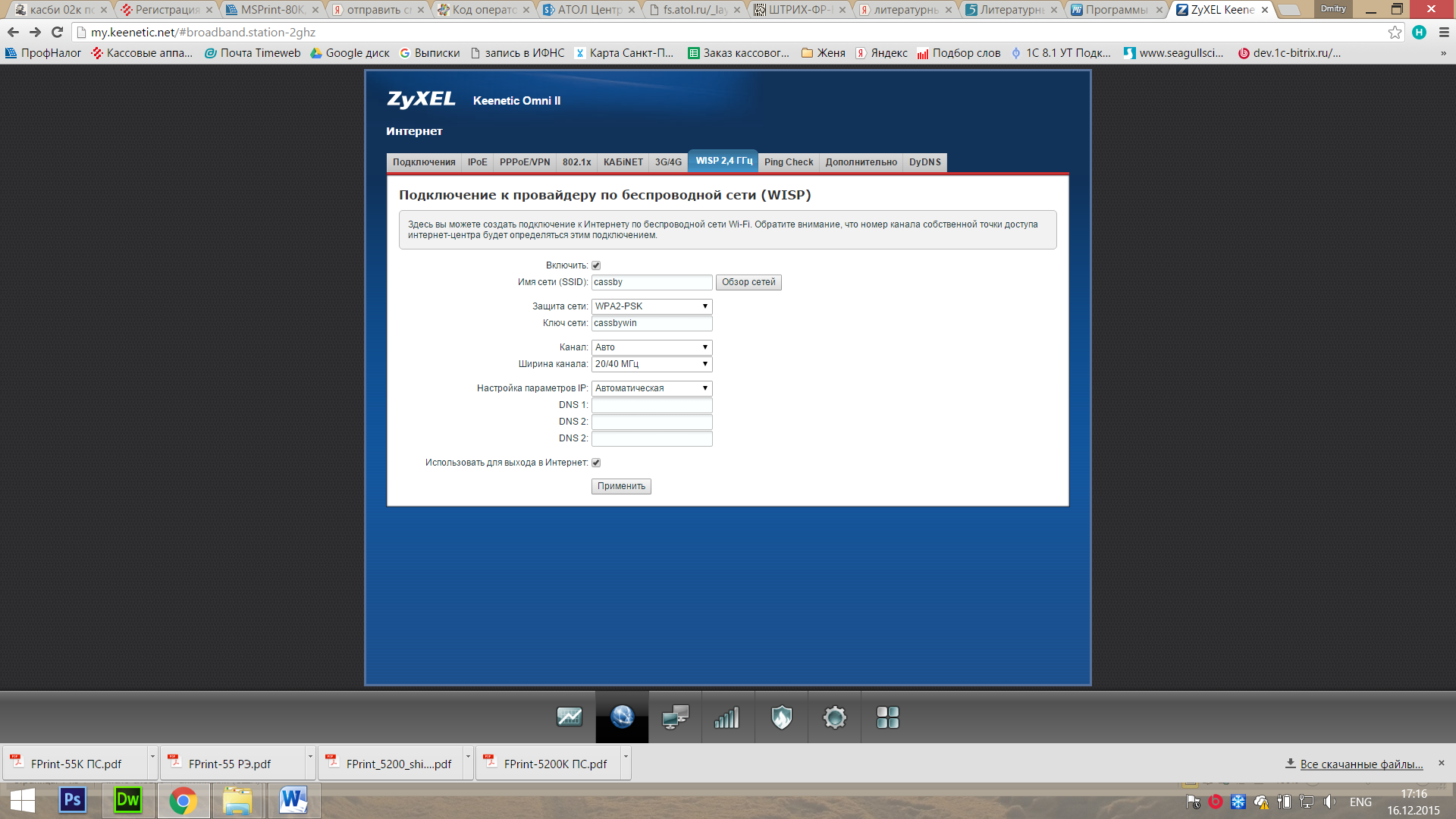 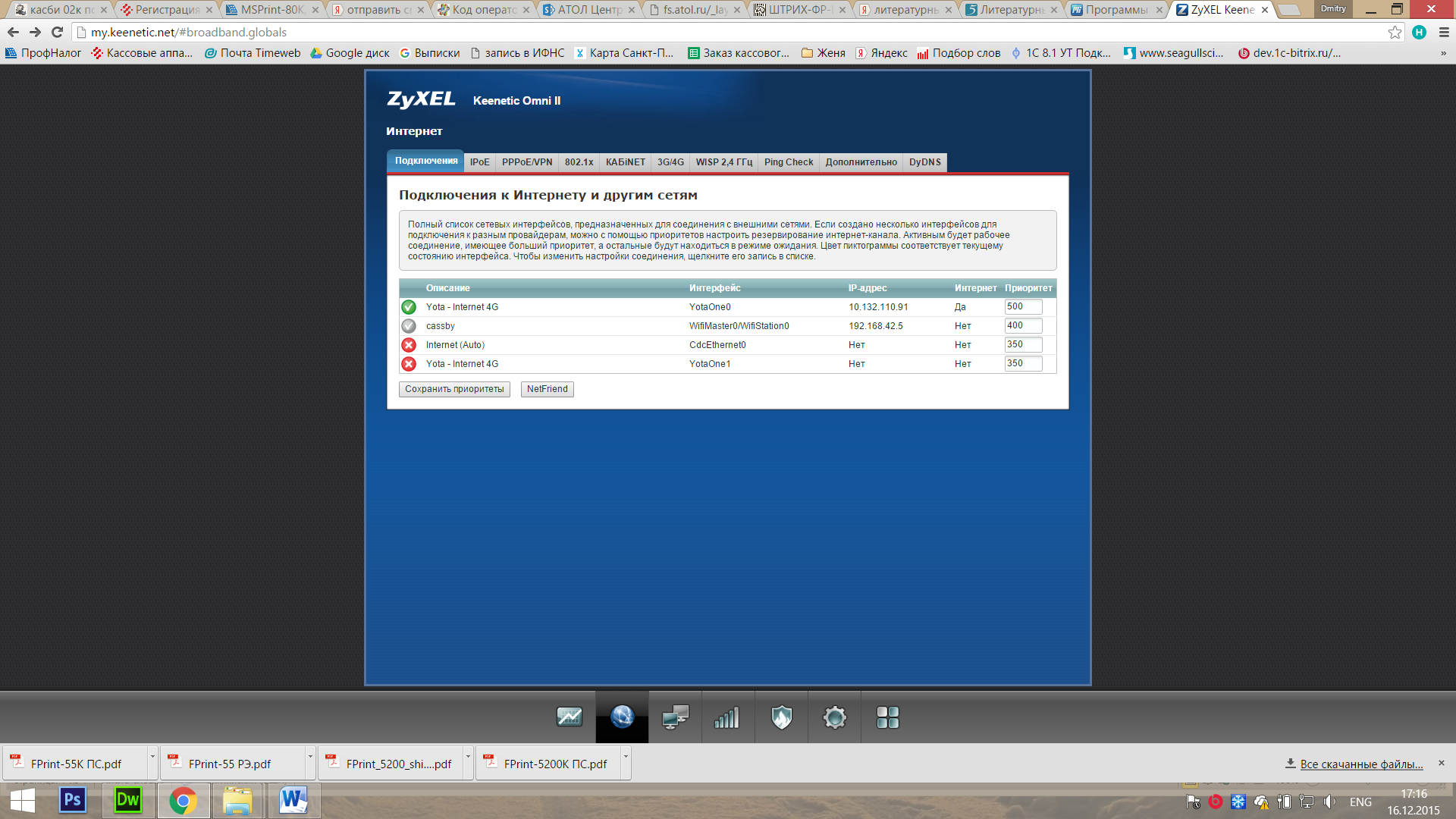 При подключении интернета фискальный регистратор распечатает чек, что будет сигнализировать о готовности системы к работе, приблизительно через минуту из аппарата выйдет еще один чек, указывающий на установление сети Wi-Fi.Следующий шаг к работе с системой – настройка IPad. Производитель рекомендует убрать с рабочего стола все лишние ярлыки, чтобы это не отвлекало от непосредственной работы:Выбираем Настройки → Wi-Fi (должна быть выбрана именно сеть  cassby)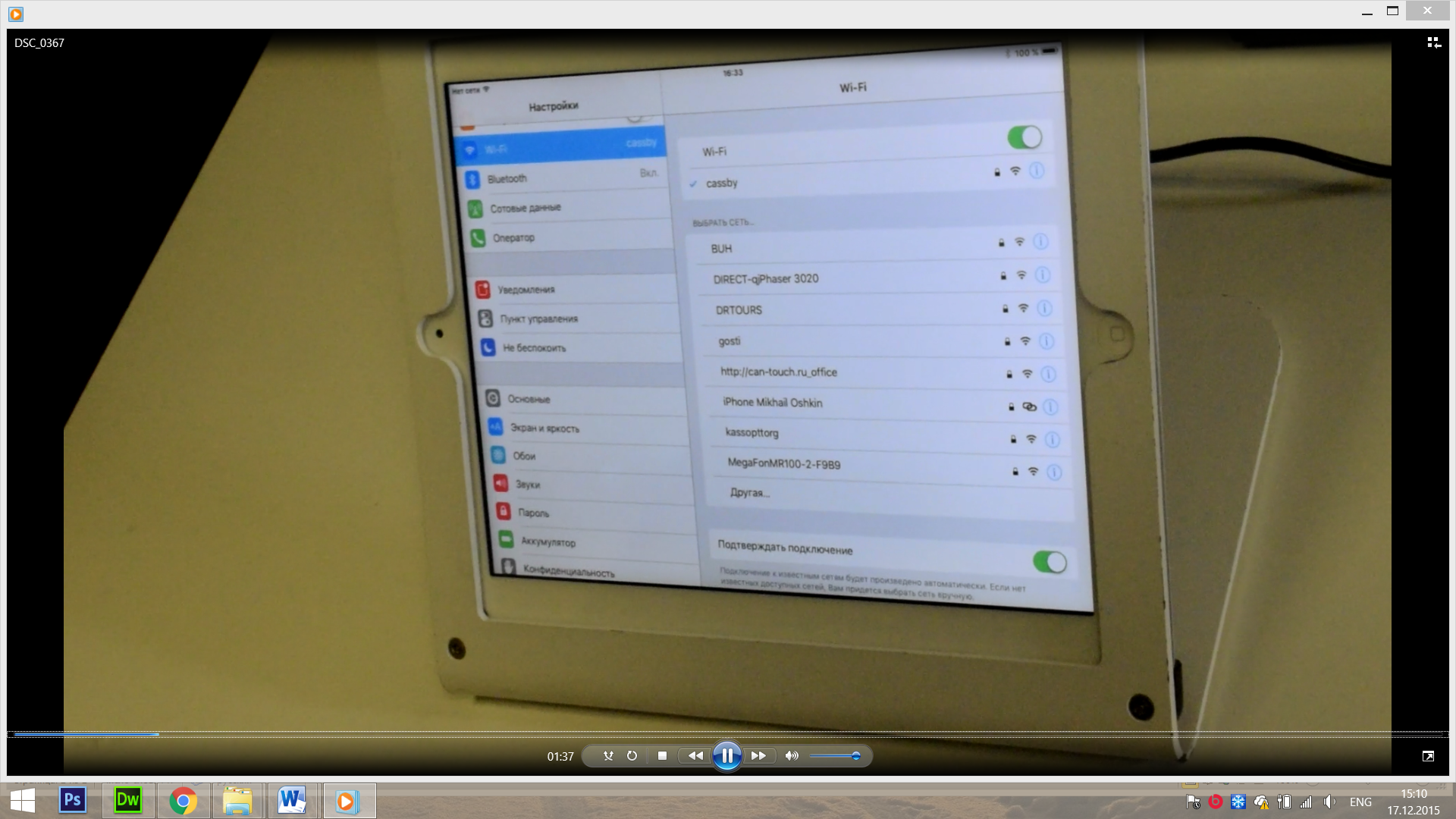 После подключения через браузер Safari желательно проверить наличие соединения;Заходим на сайт cassby.com/update/, чтобы установить нужное нам для работы приложение. Там мы увидим краткую инструкцию, переходим по ссылке: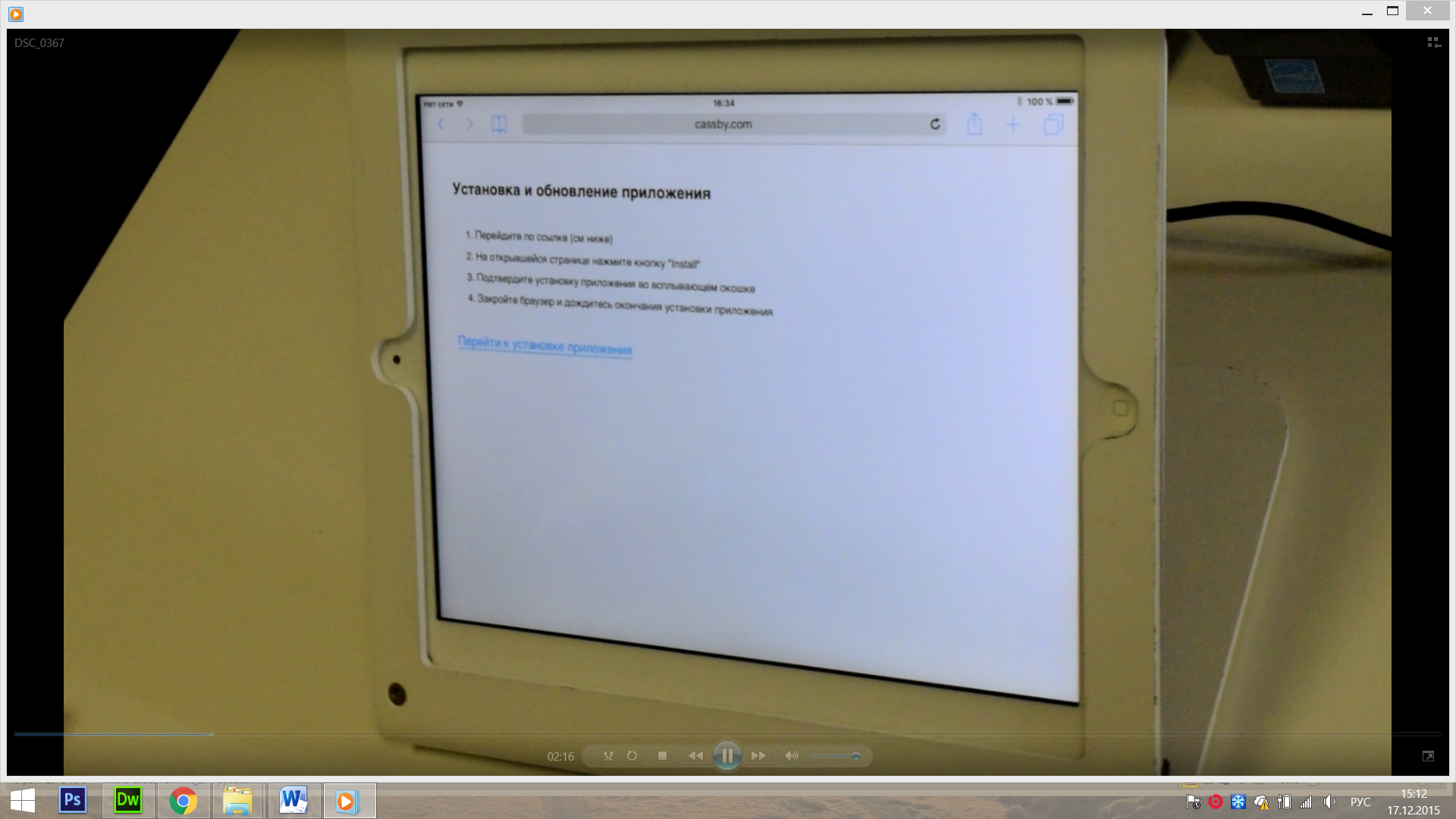 Устанавливаем приложение: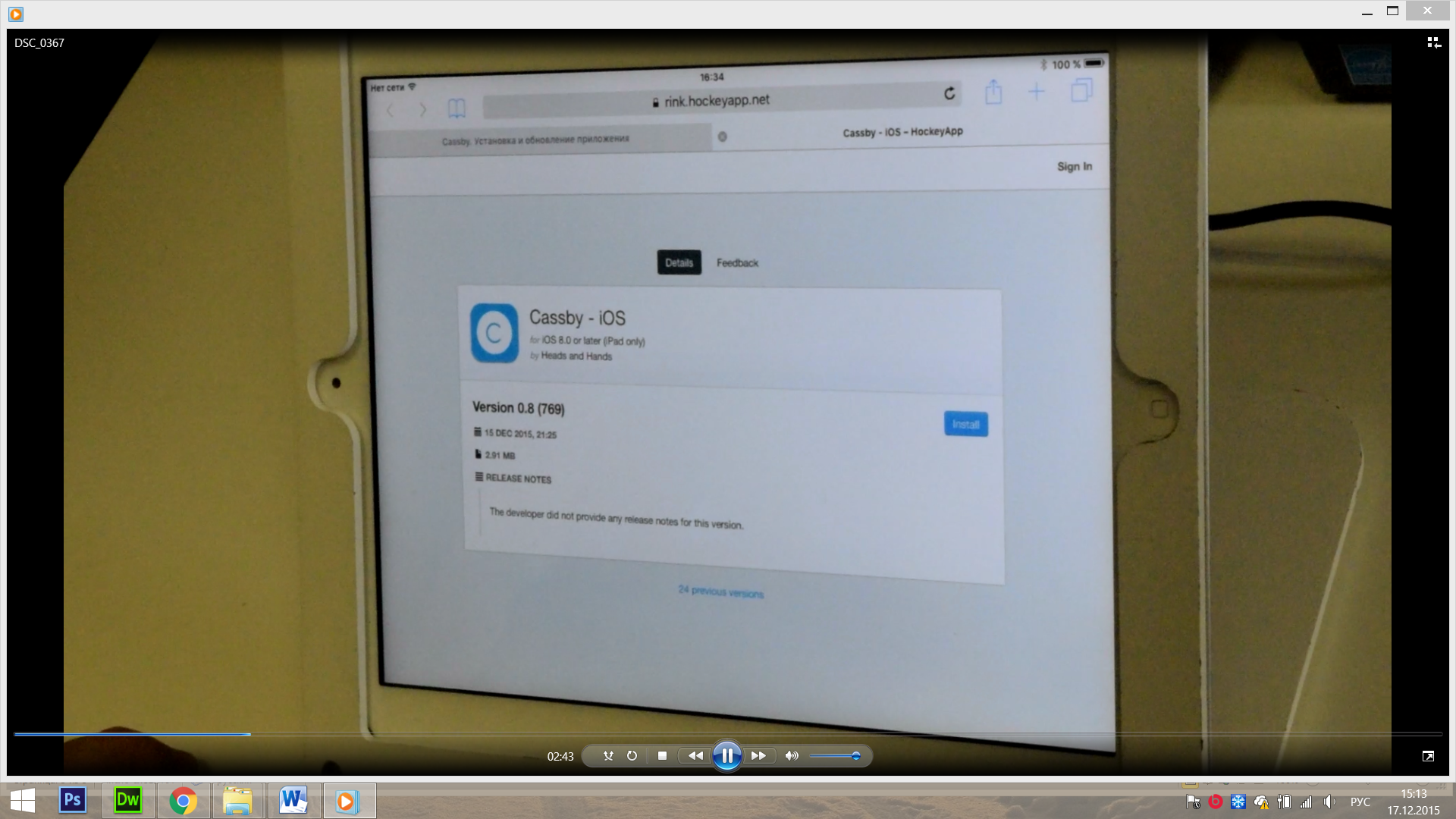 После того, как приложение установится, необходимо в Заметках создать заметку о Логине и пароле лица, которое будет работать с терминалом, а также контактные данные сервиса. Это нужно, чтобы у кассира всегда под рукой находились все нужные данные для входа в систему: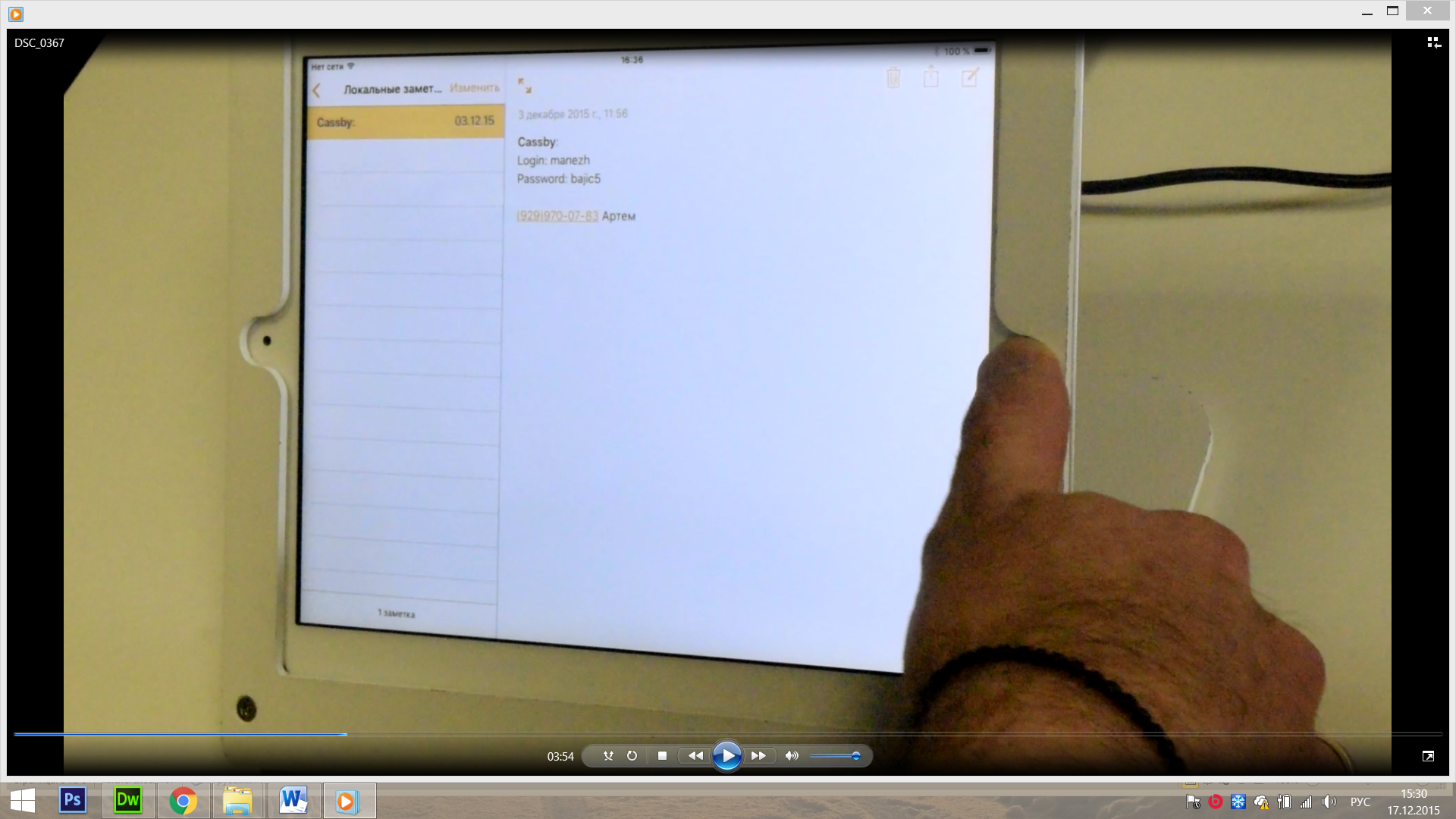 Для работы заходим в приложение: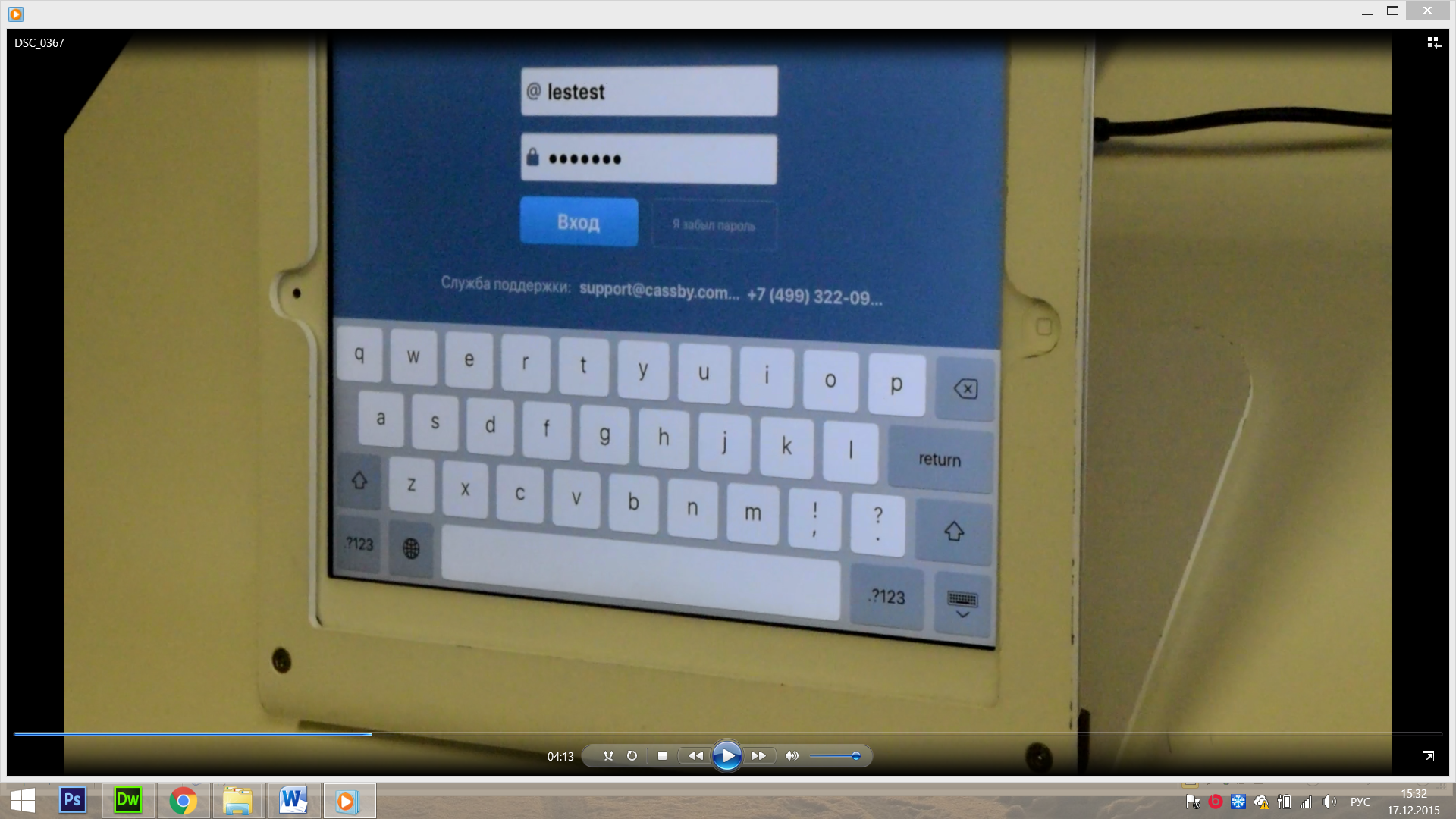 Следующим образом выглядит интерфейс приложения: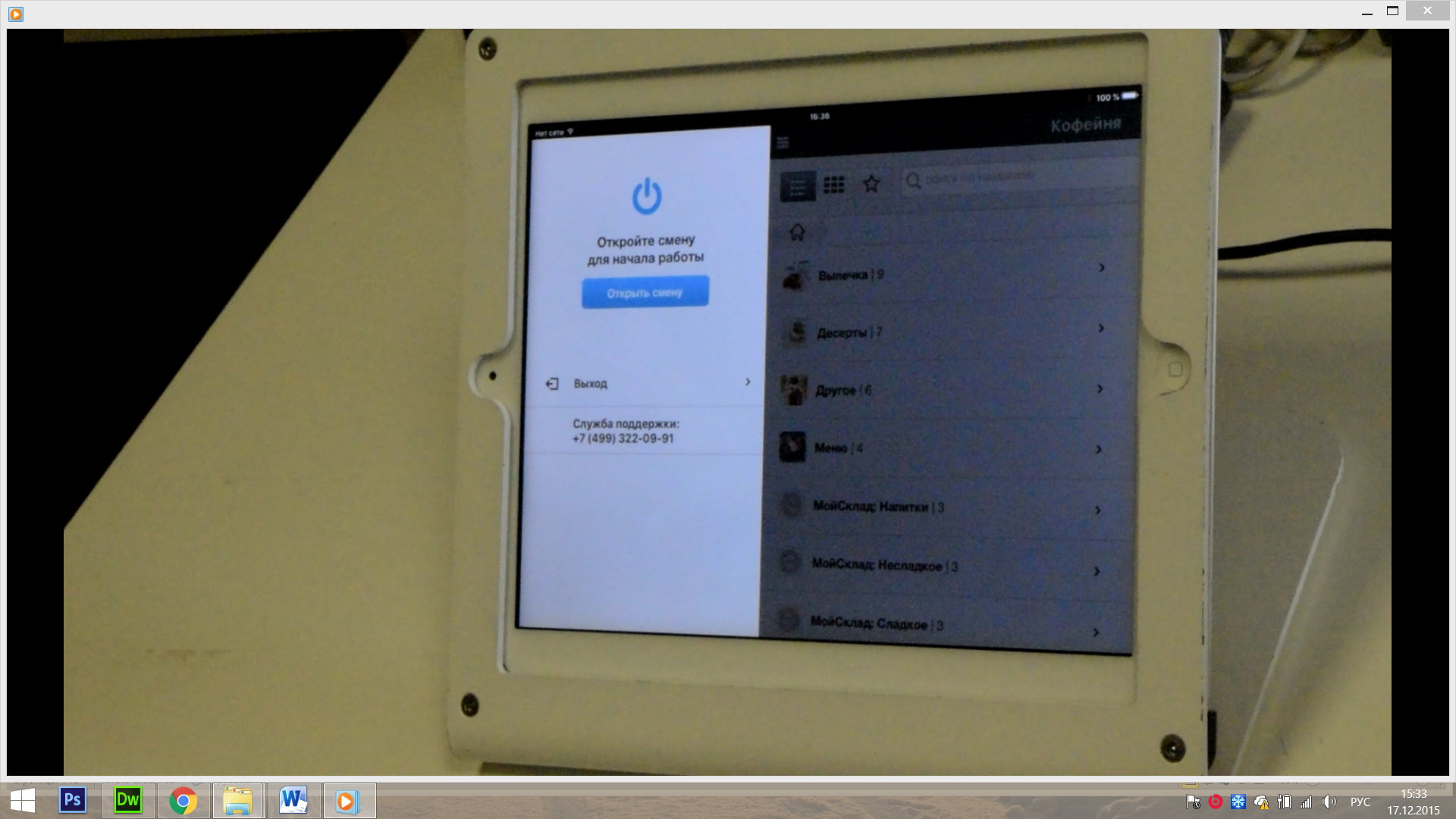 После открытия смены и печати X-отчета (печатается автоматически после нажатия «Открыть смену») можем начинать регистрировать продажи. В списке товаров выбираем необходимый нам: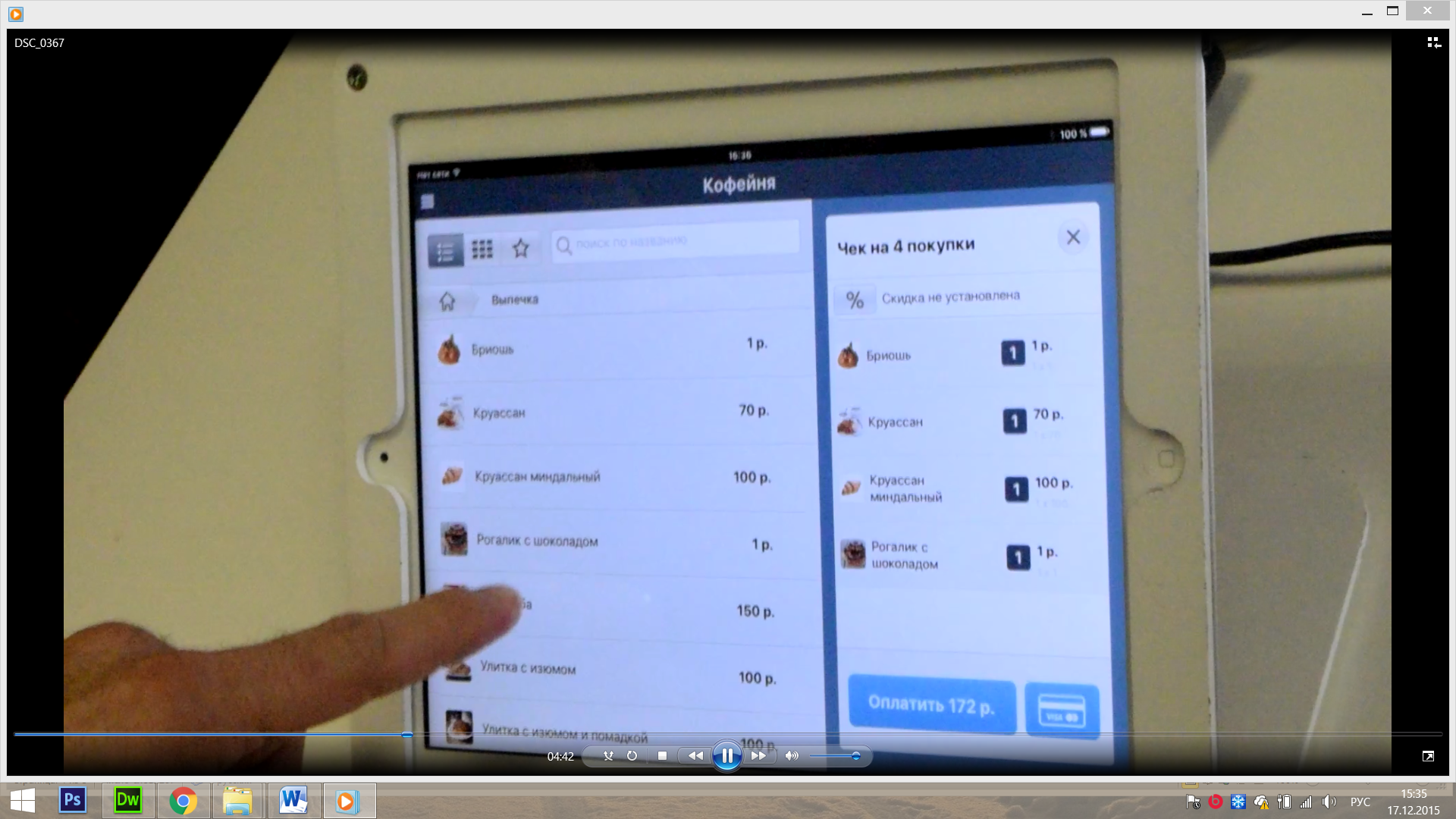 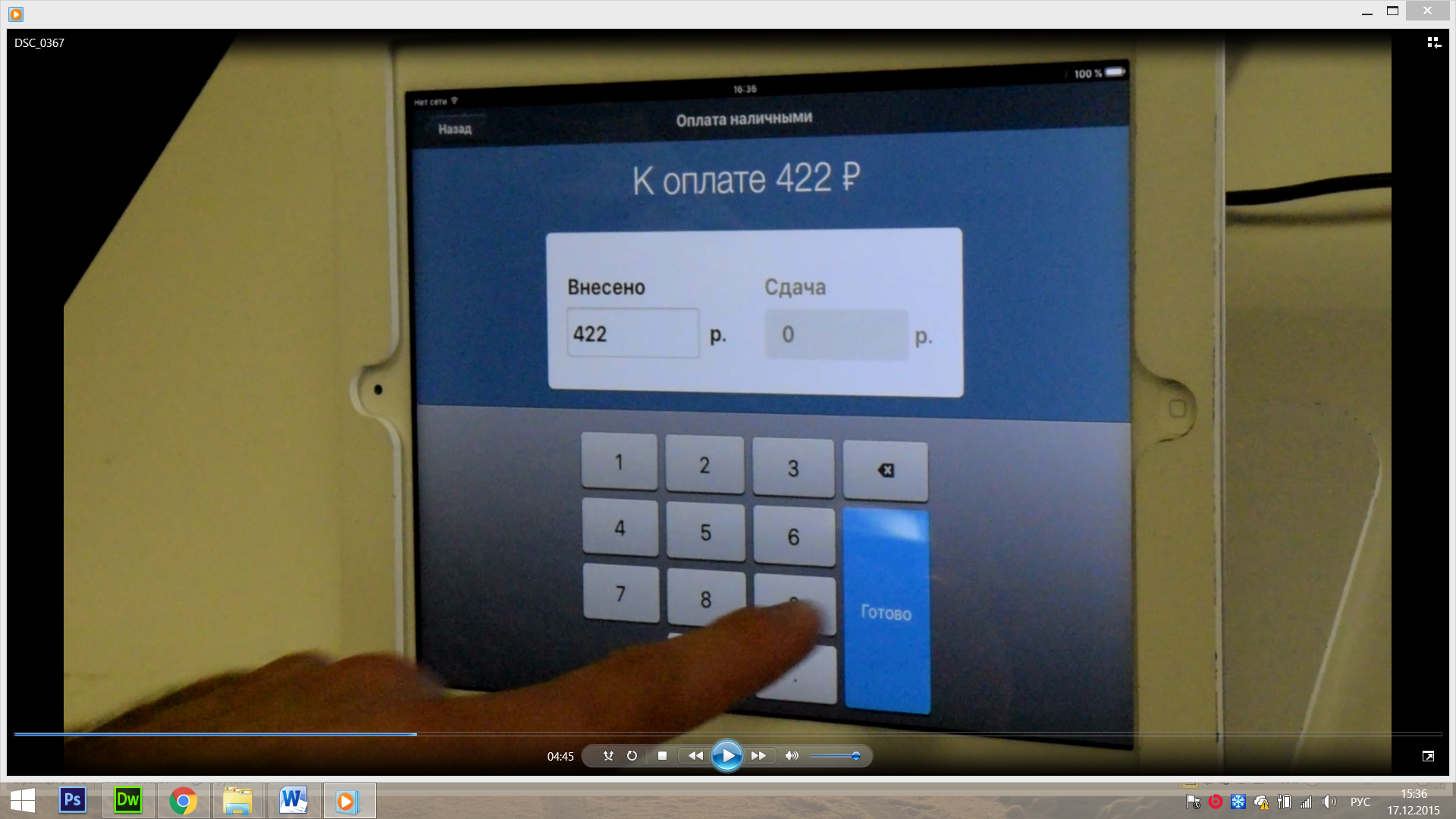 При правильной последовательности действий получаем кассовый чек.Рассмотрим функционал приложения:Поле работы приложения делится на 2 части: слева – номенклатура (список имеющихся в продаже товаров, прим.! Вся номенклатура вносится в Личном кабинете Пользователя), справа – чек клиента, куда включаются нужные товары :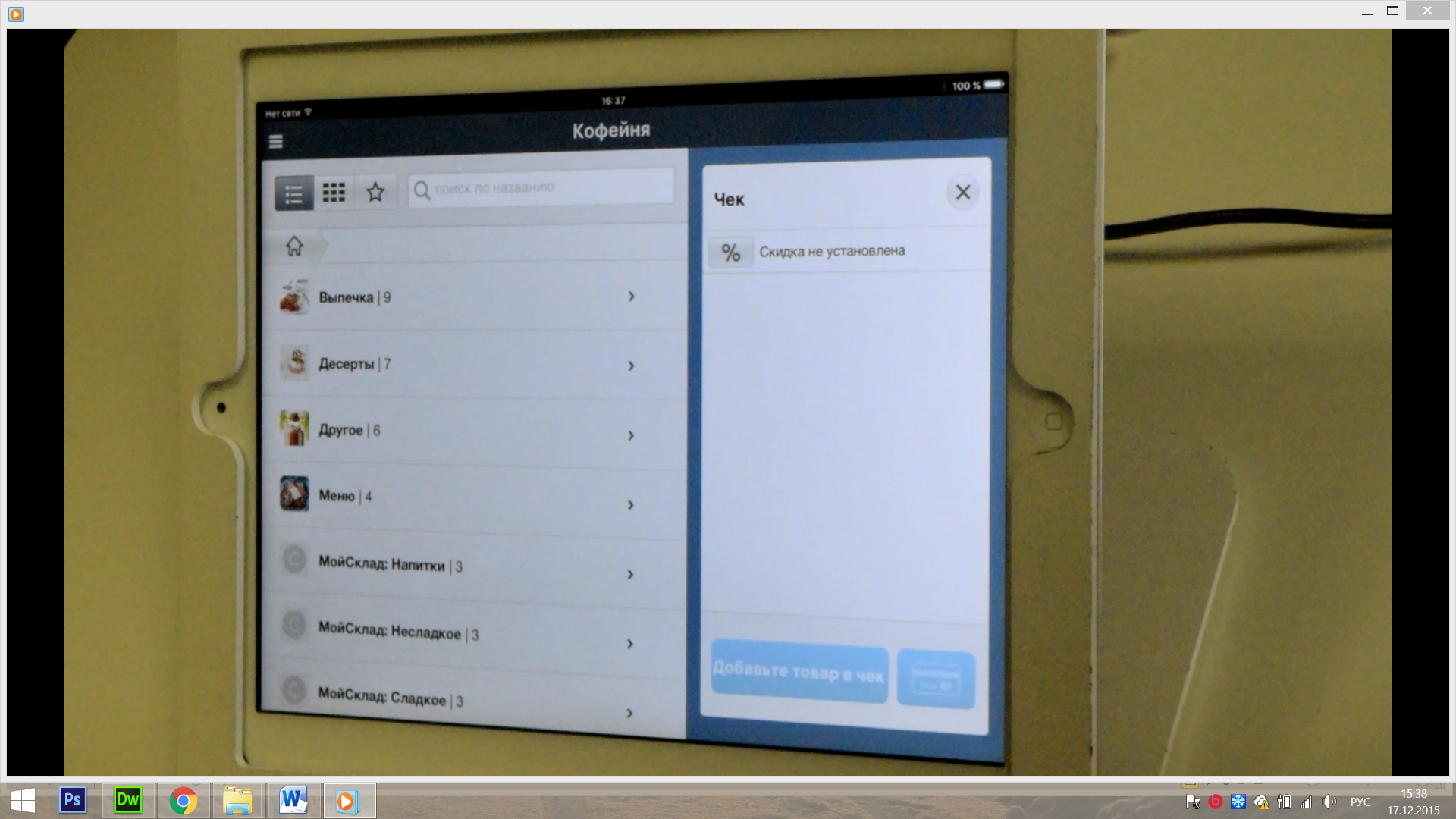 В нашем распоряжении папки с наименованием Групп товаров, где мы можем найти необходимый нам. Также можно воспользоваться ручным вводом товара в строке поиска. После выбора товаров из списка корректировать их количество можно, проведя по «чековой части» дисплея в месте, где находится нужный товар,  вправо – для увеличения количества на одну ед., влево – для уменьшения количества на одну ед.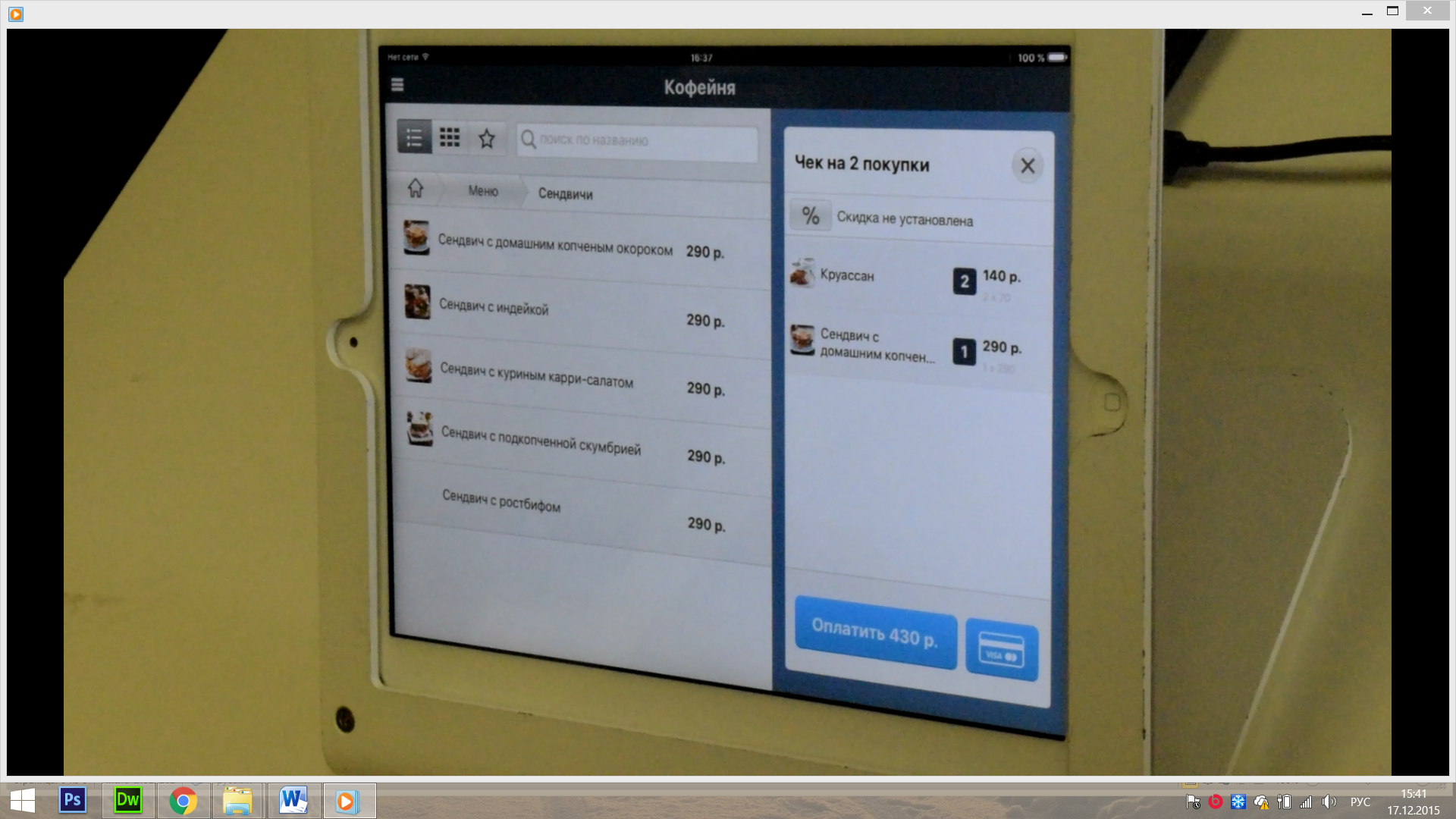 Если необходимо посчитать сдачу, то мы перед вводом суммы клиента нажимаем «Удалить» (крайний значок сверху справа) и вносим нужную сумму: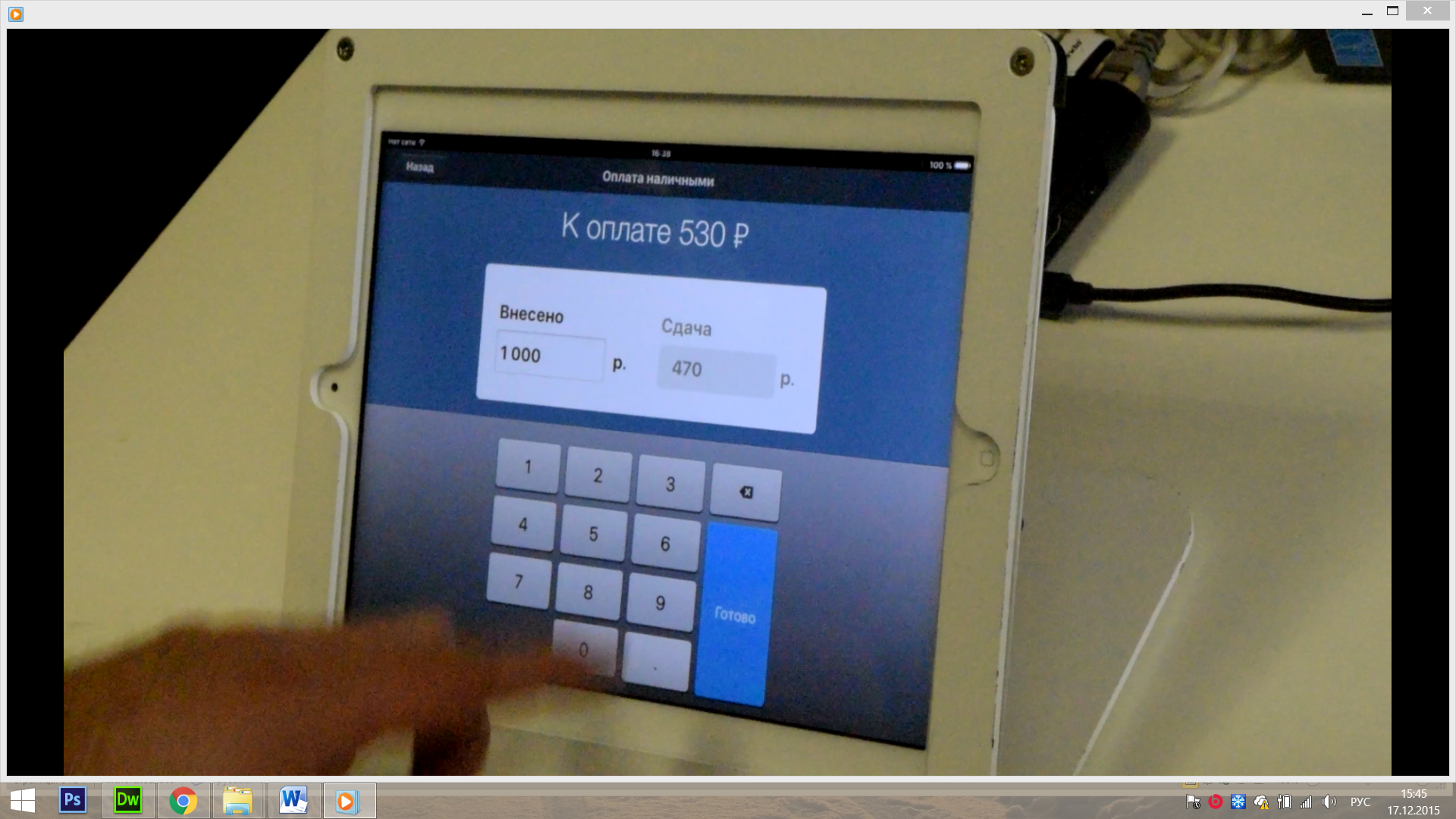 При безналичной оплате нам необходимо подключить к системе платежный терминал – связь будем устанавливать через Bluetooth. Для этого на включенном терминале держим кнопочку в правом нижнем углу («Зеленая галочка») до тех пор, пока на экране терминала не появится значок Bluetooth: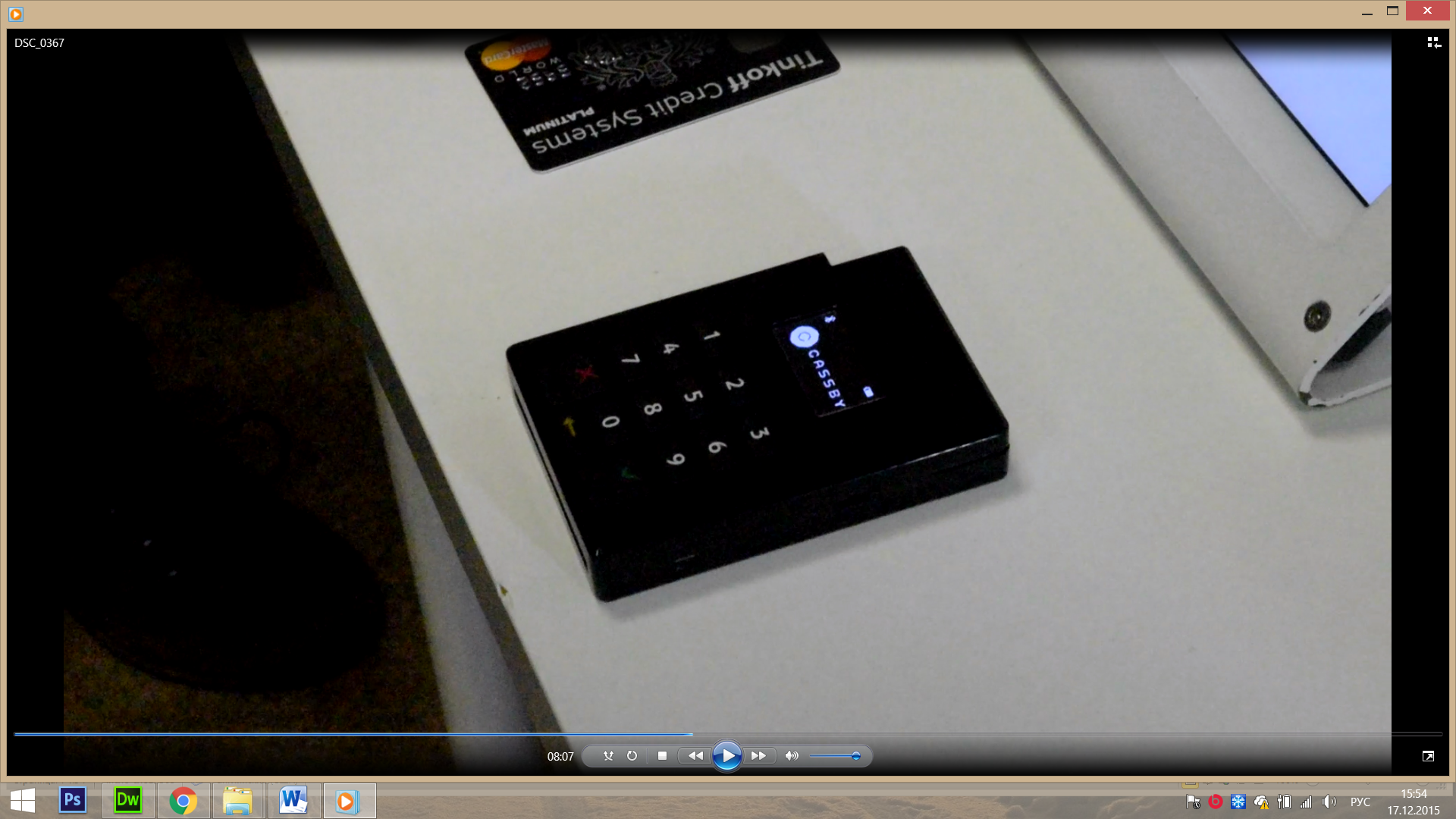 Создаем на IPad новое соединение с данным устройством, на «галочку» подтверждаем соединение на терминале: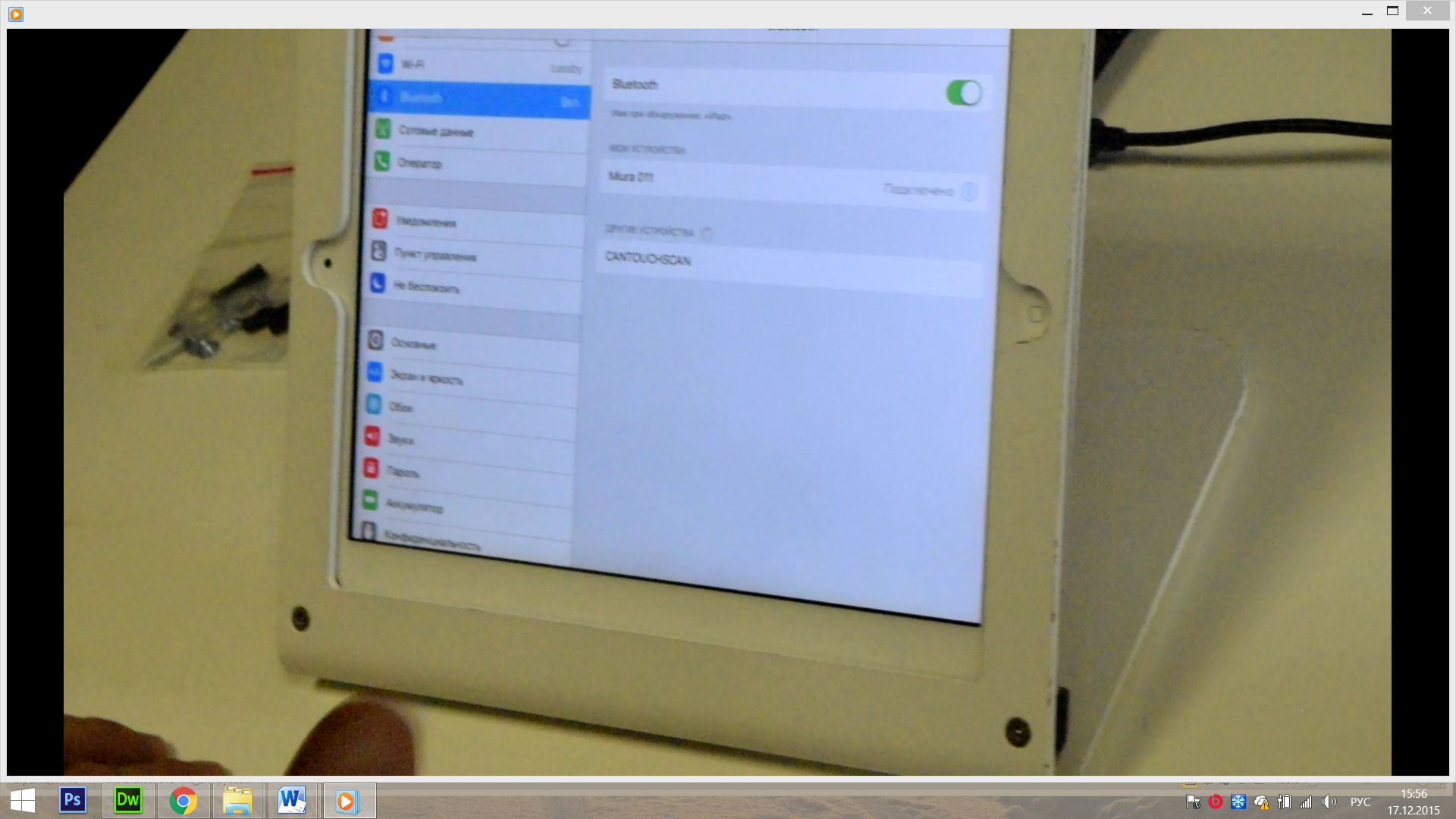 !! У терминала есть свойство «засыпать», если им не пользоваться в течение некоторого времени (связь с IPad на это время теряется), но нажатием на любую клавишу терминал снова «в боеготовности» и в течение 5-8 сек восстанавливает связь с планшетом.Чтобы произвести оплату по карте, выбираем значок в виде карты в правом нижнем углу: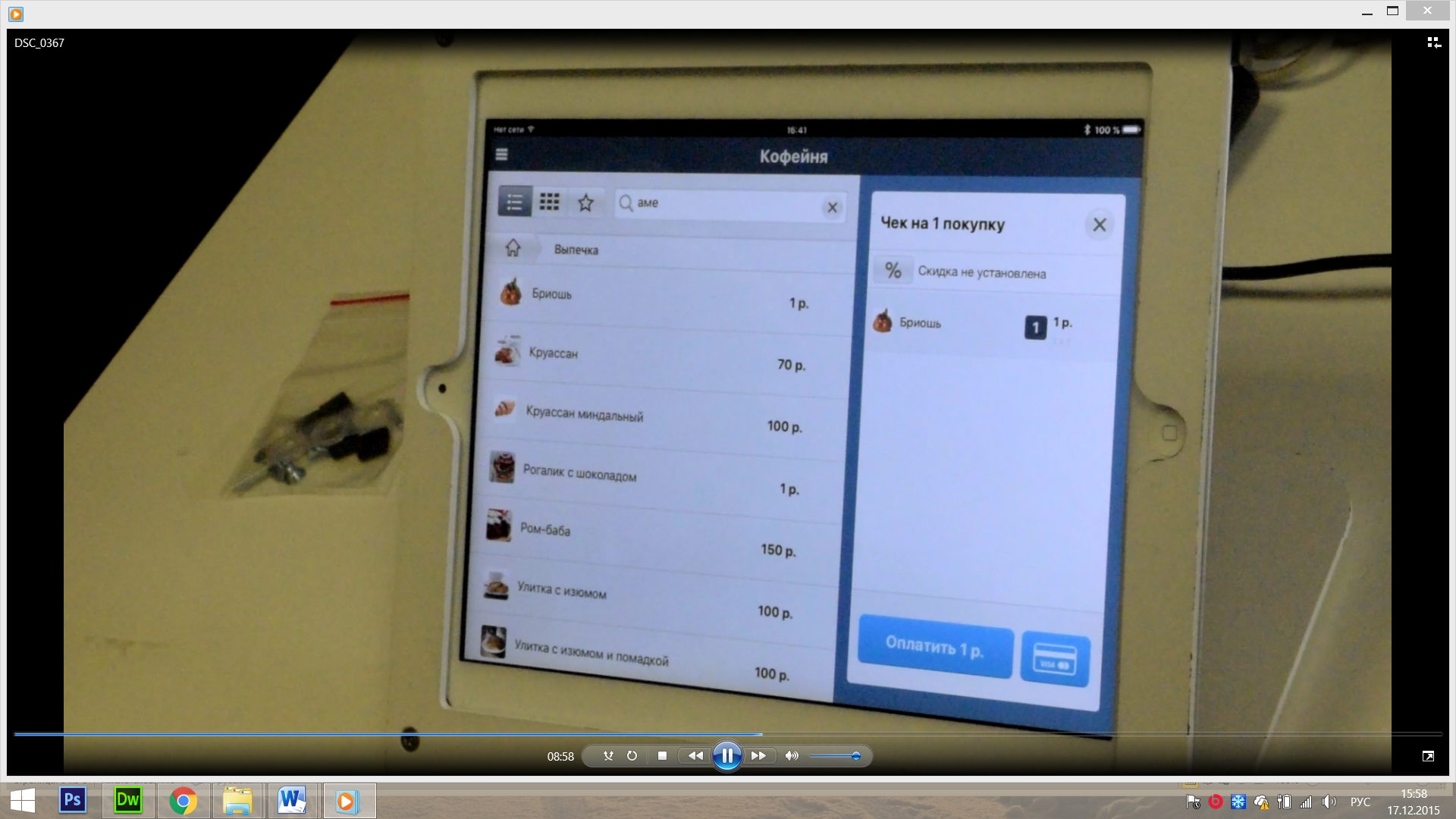 Устанавливается связь с терминалом: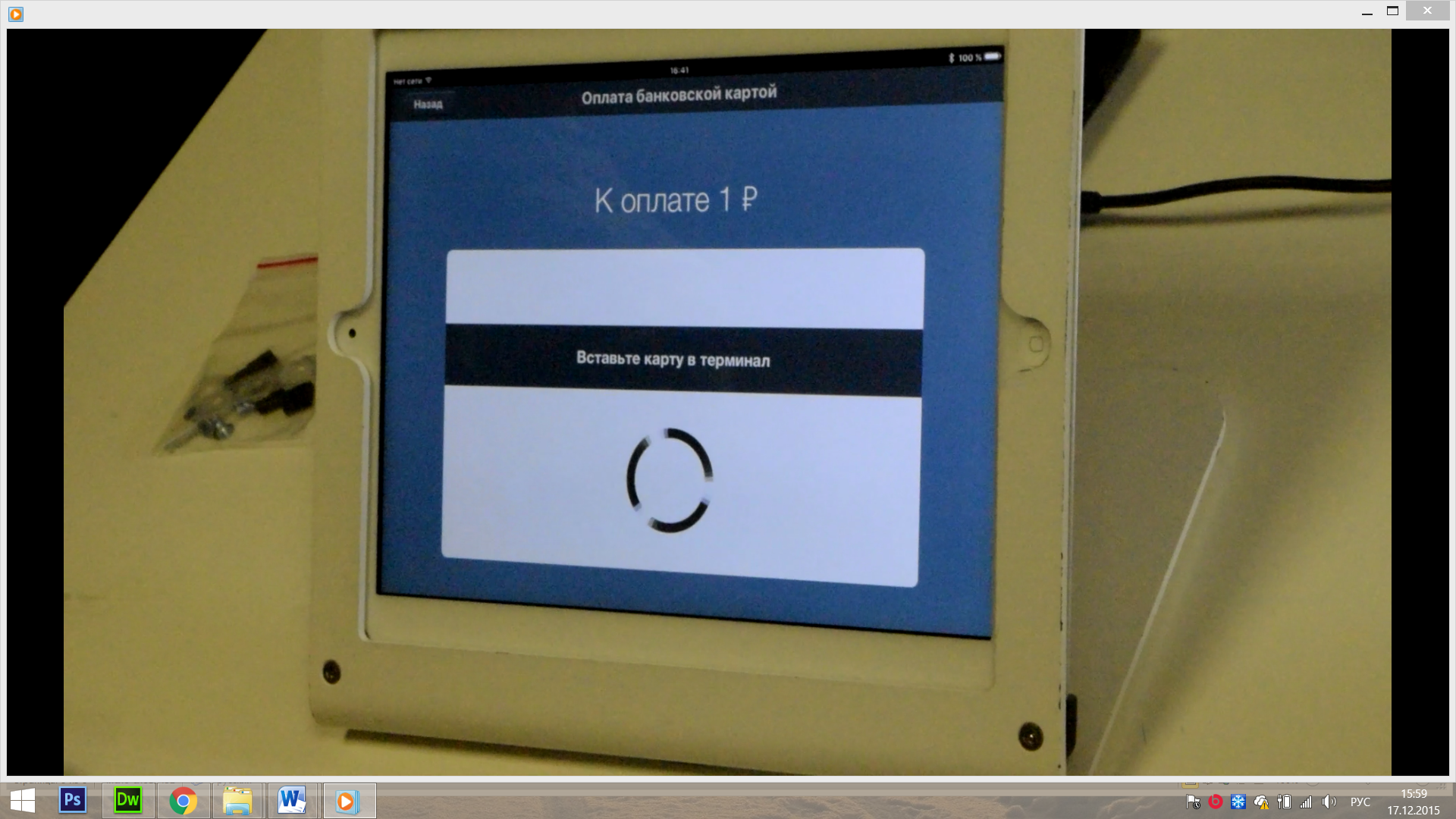 И, соответственно, автоматически проводится оплата по карте (отдельно при необходимости вводим пин-код на терминале).Дополнительные возможности:Установка картинок на товары и категории товаров: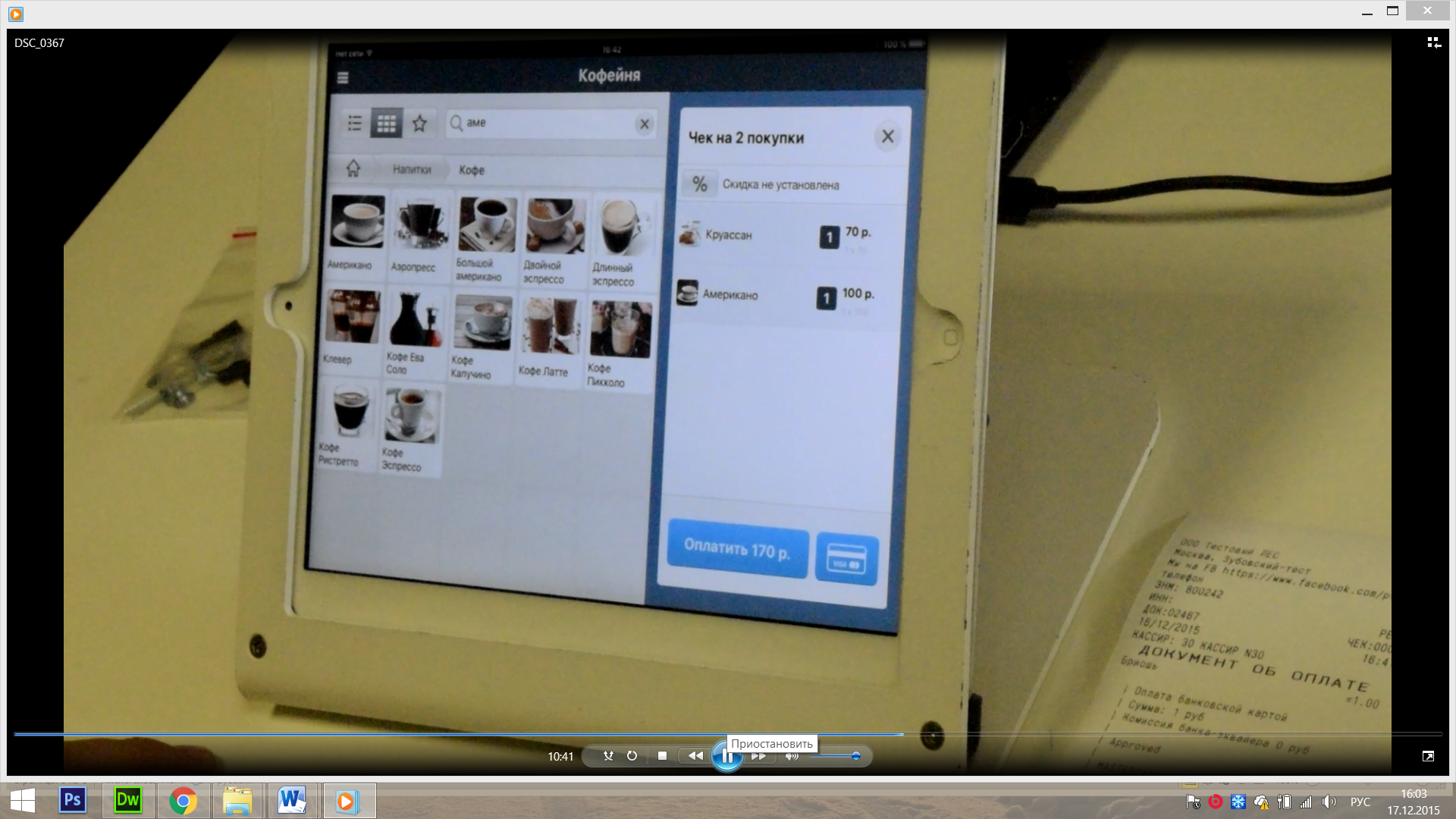 Установка скидок. Скидки устанавливаются заранее в личном кабинете Пользователя. Возможны скидки на отдельные позиции, например (для просмотра нажимаем на товар):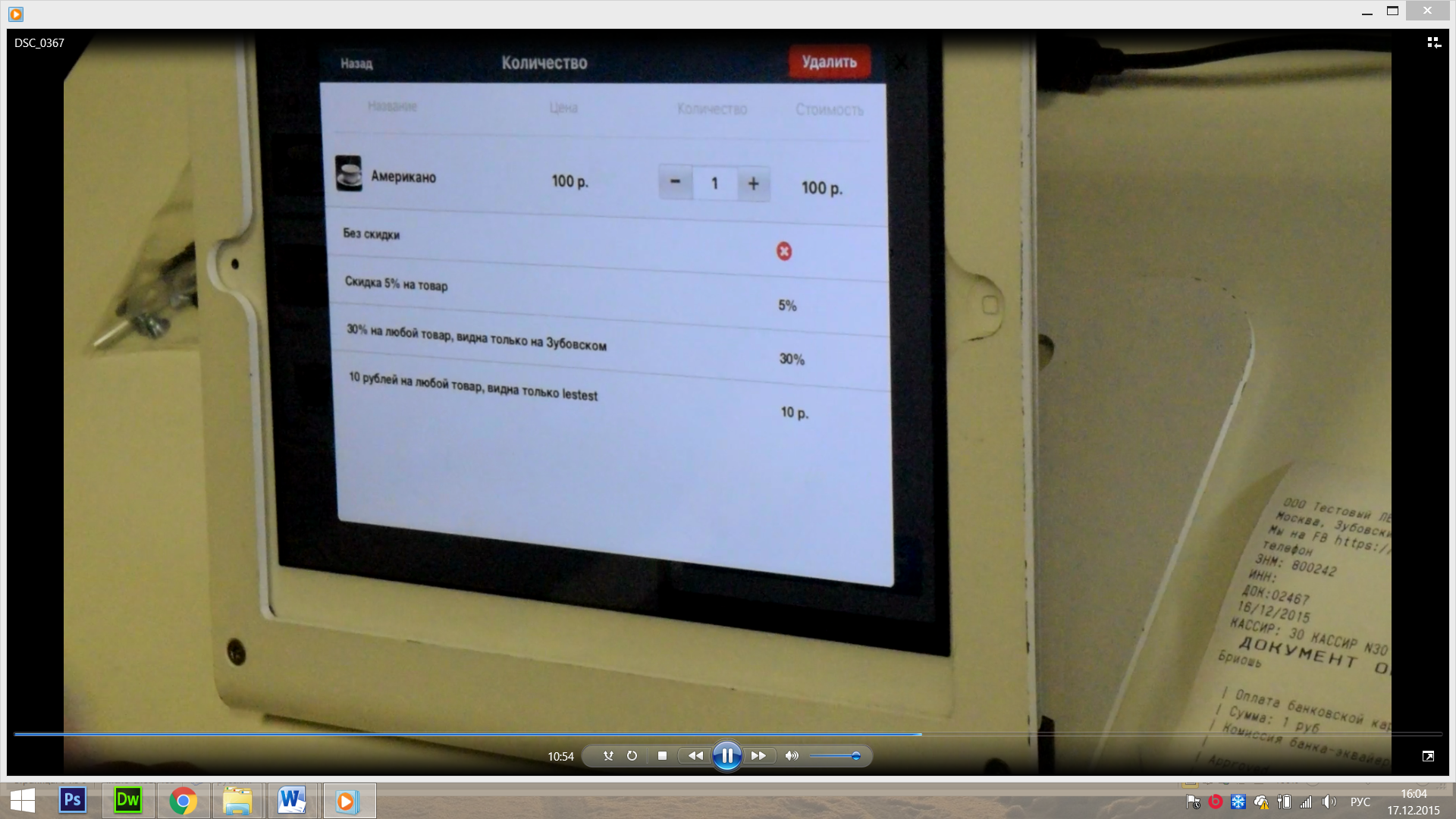 Возможны скидки на весь чек клиента, для этого нажимаем верхнюю строчку в «чековой части» приложения: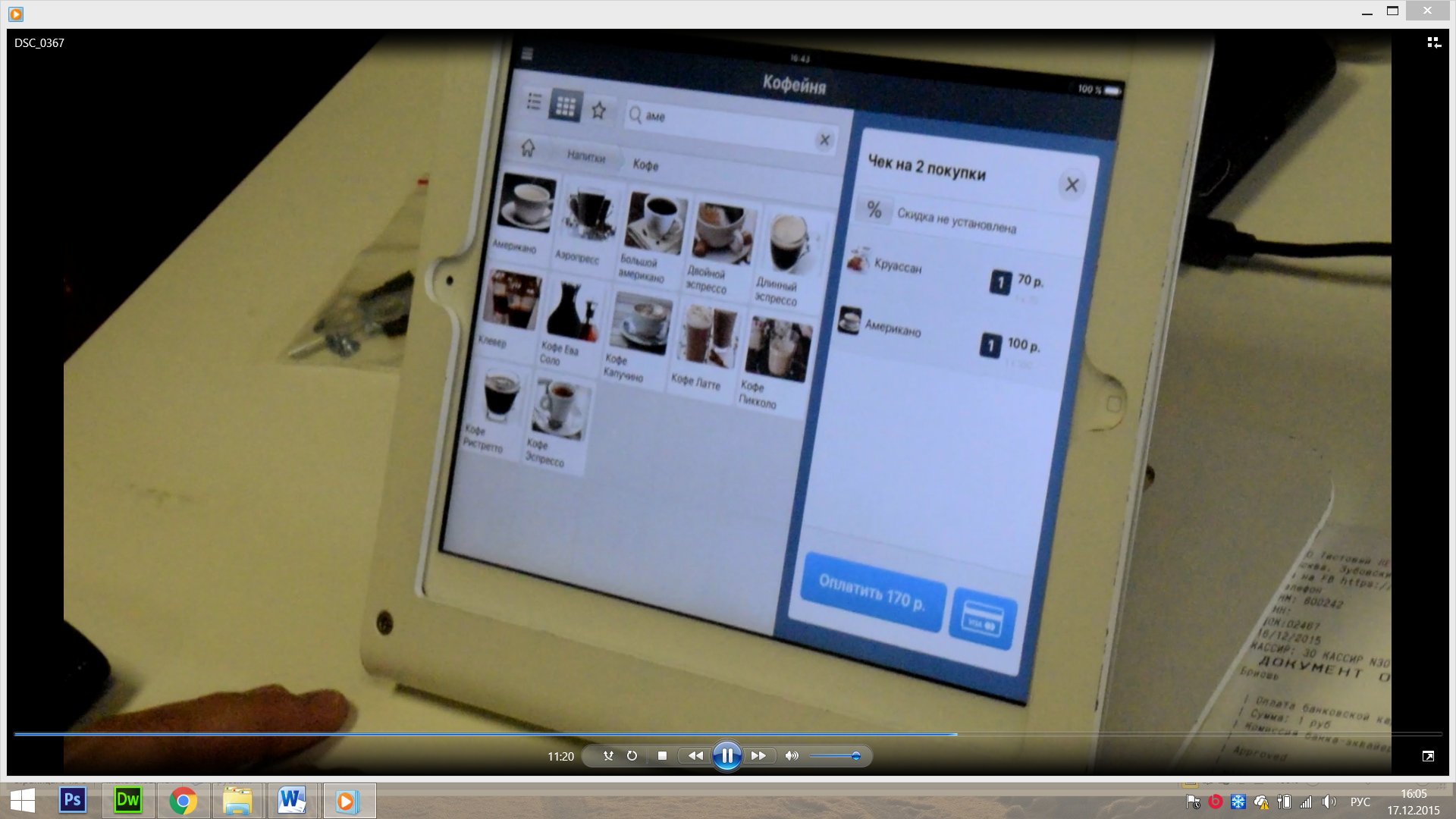 И выбираем тип скидки и «Применить»: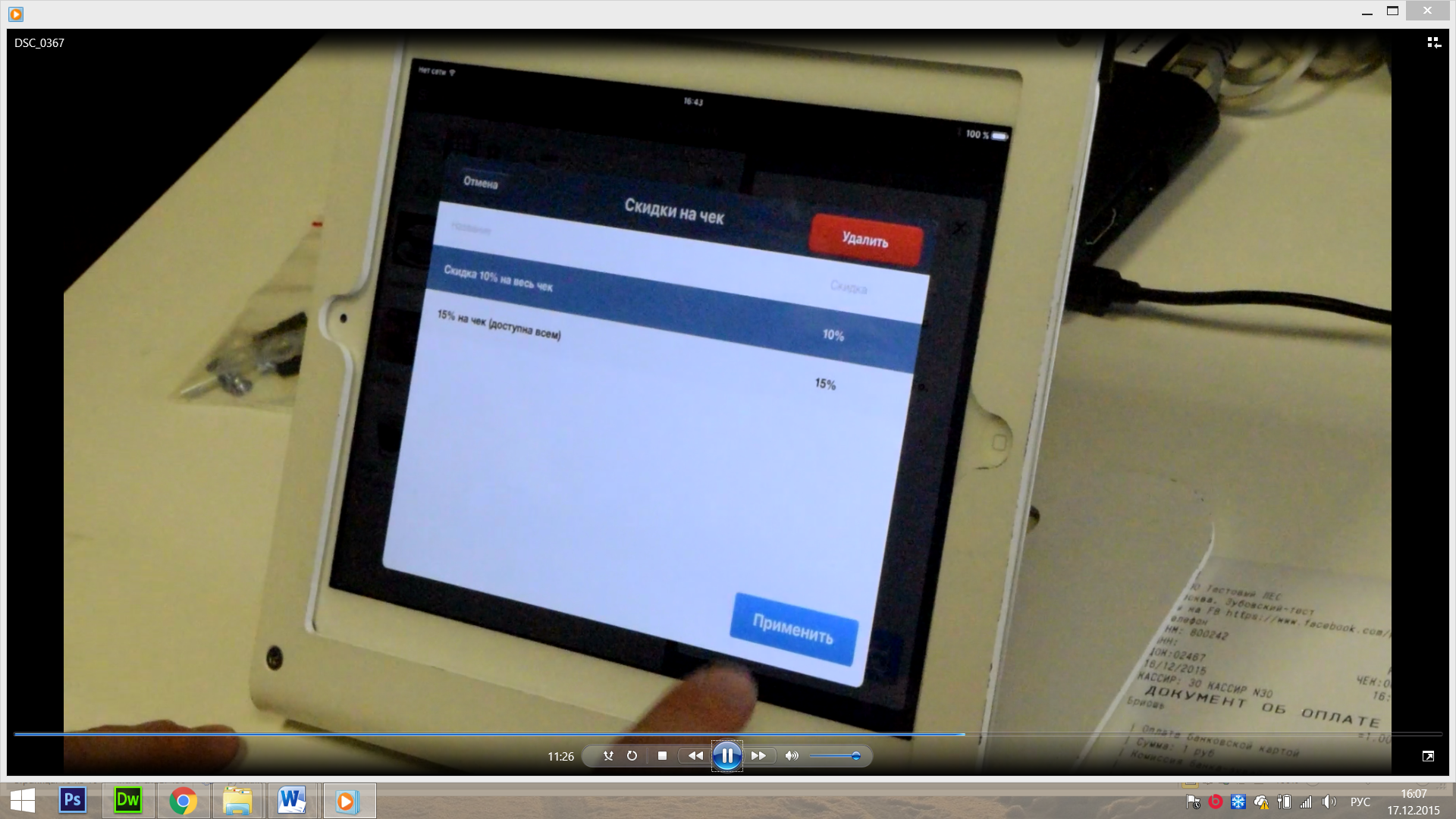 В Меню можно выбрать и другие кассовые операции: оформление возврата, инкассация, внесение денег в кассу, X-отчет, закрытие смены: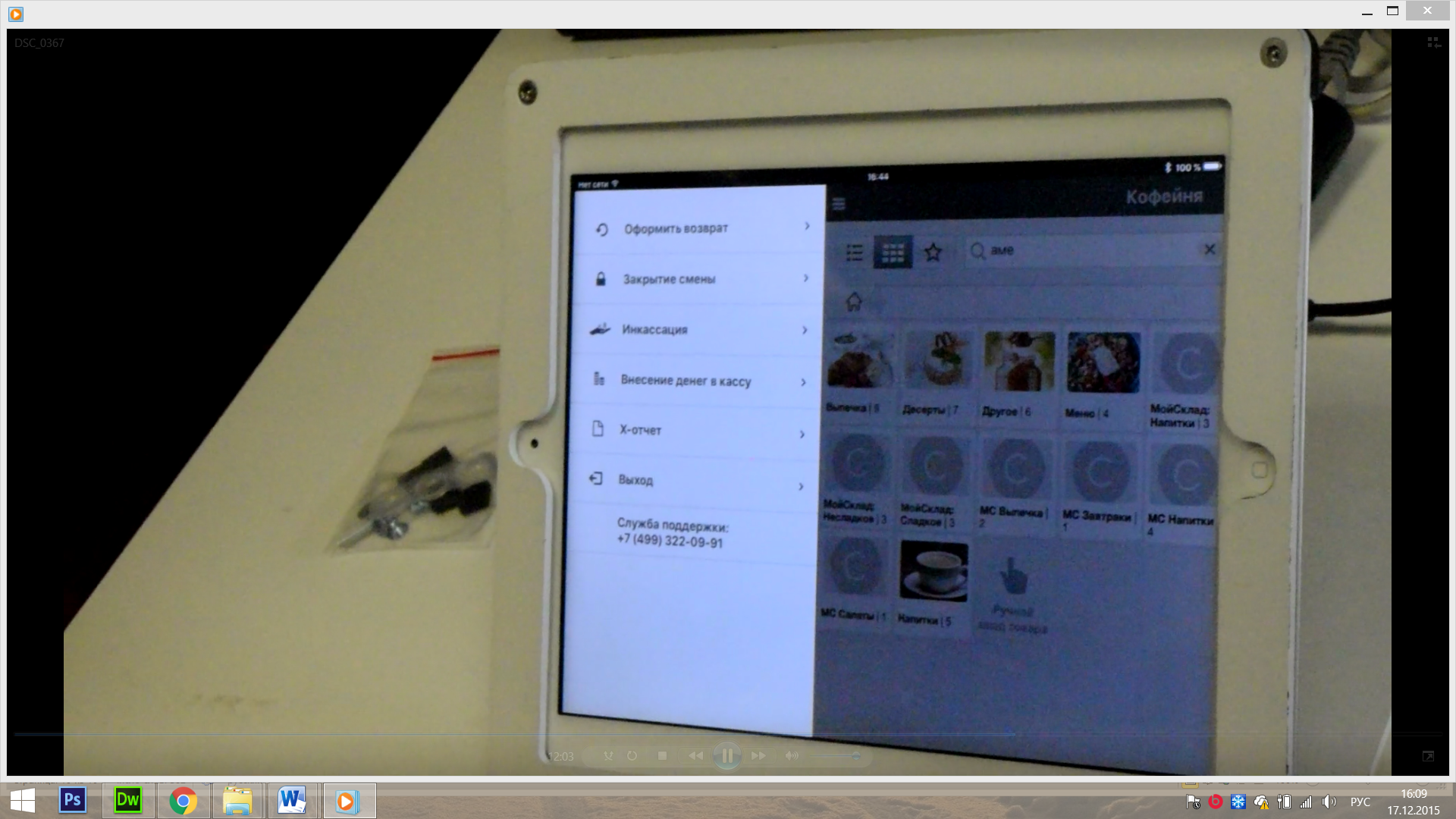 Выполнение этих операций не составит никакого труда для кассира. Все предельно просто и быстро.Расскажем о еще одной функции - Ручной ввод товара. Он необходим, если нужно продать товар, который есть в наличии, но по какой-либо причине не был введен в номенклатуру в личном кабинете: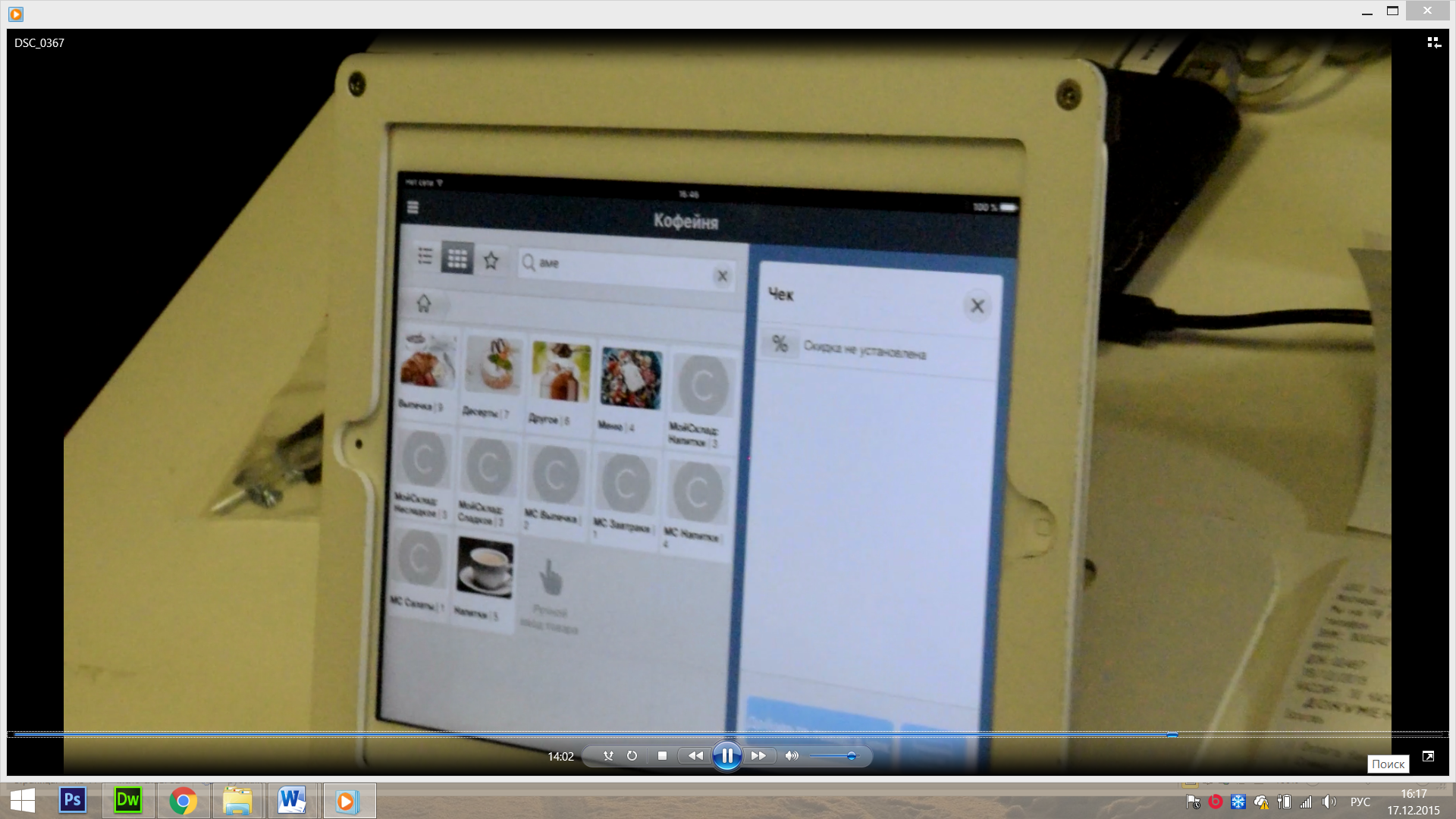 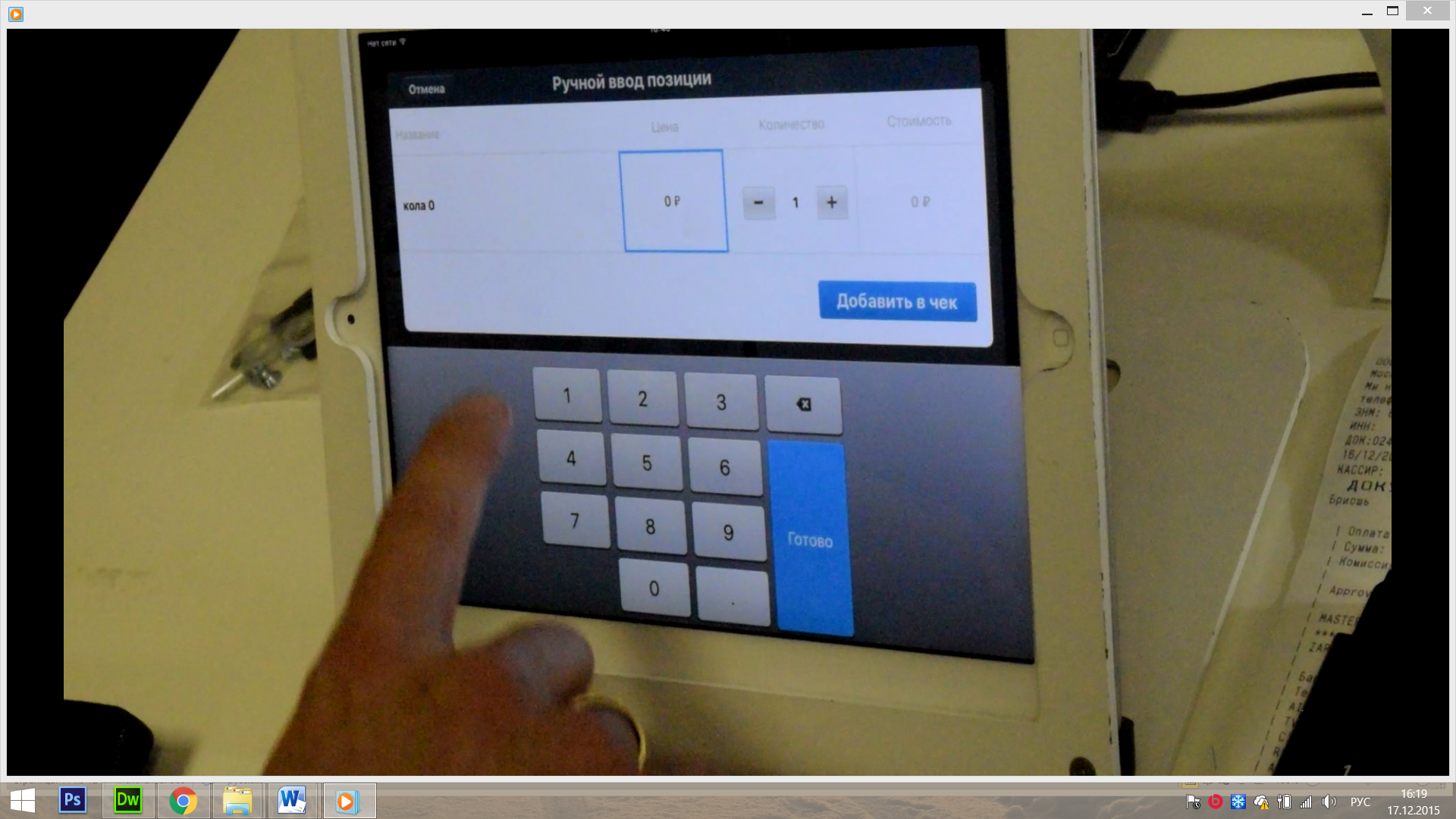 Работа с личным кабинетом CASSBY. На сайте cassby.com пройдите в Личный кабинет через свой логин и пароль: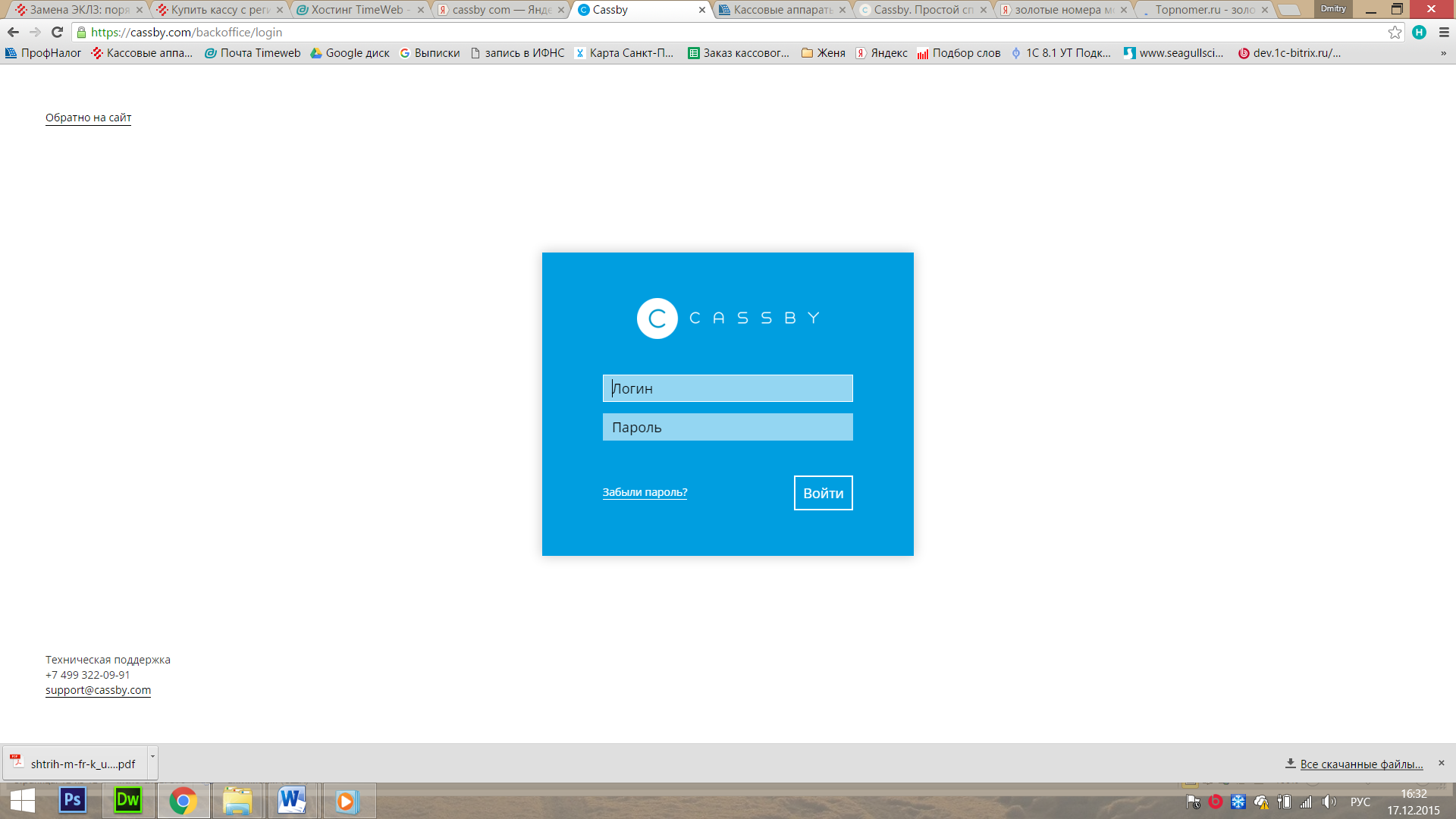 В личном кабинете в разделе Мониторинг вы можете видеть все характеристики текущих процессов продажи, включая сумму за продажи, количество возвратов и т.д.: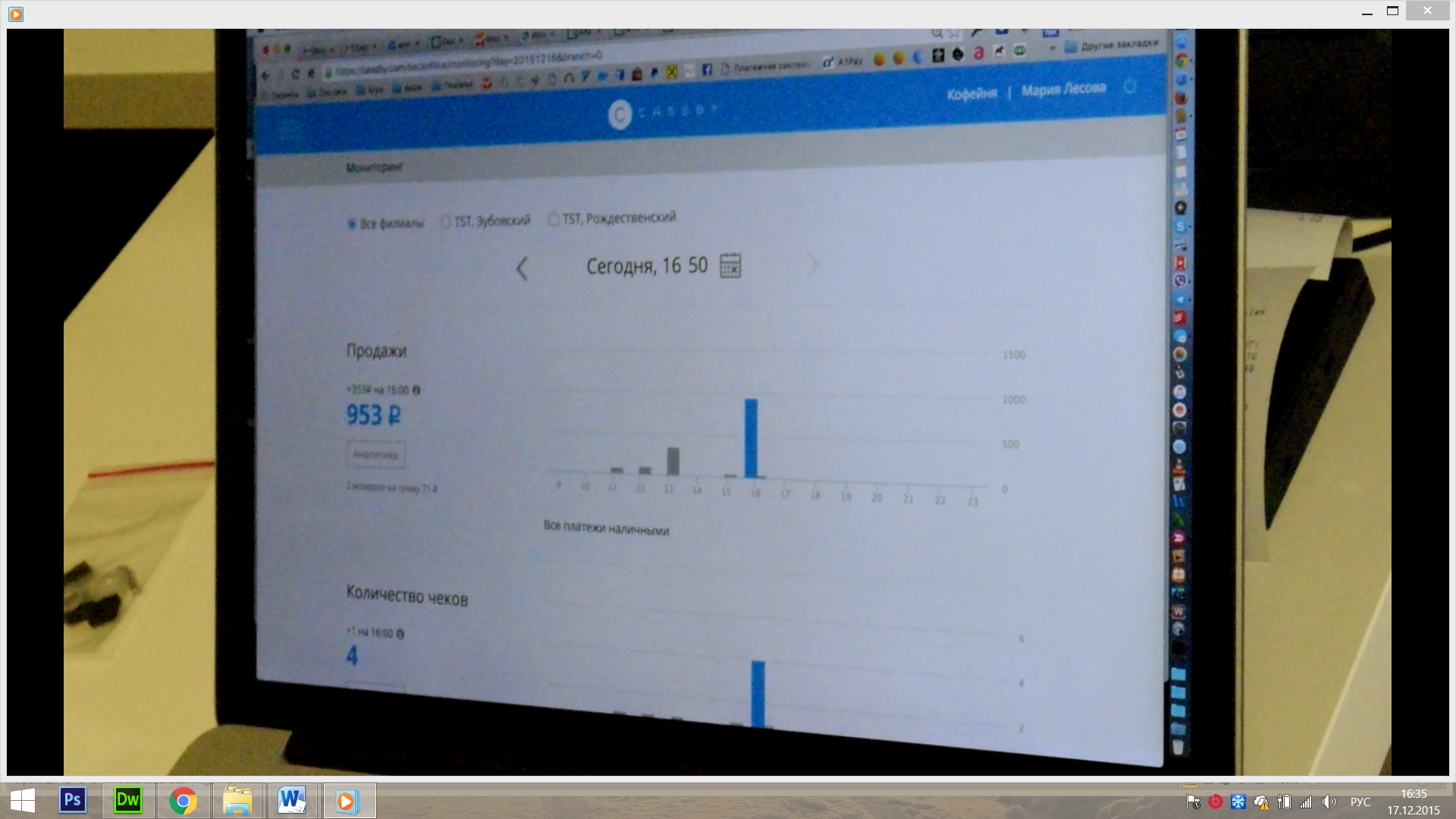 На графике отражаются как сумма за продажи к настоящему моменту, так и средние суммы продаж в определенный промежуток времени.Ниже можно видеть все наличные средства владельца кабинета, а также количество наличных средств в каждой торговой точке: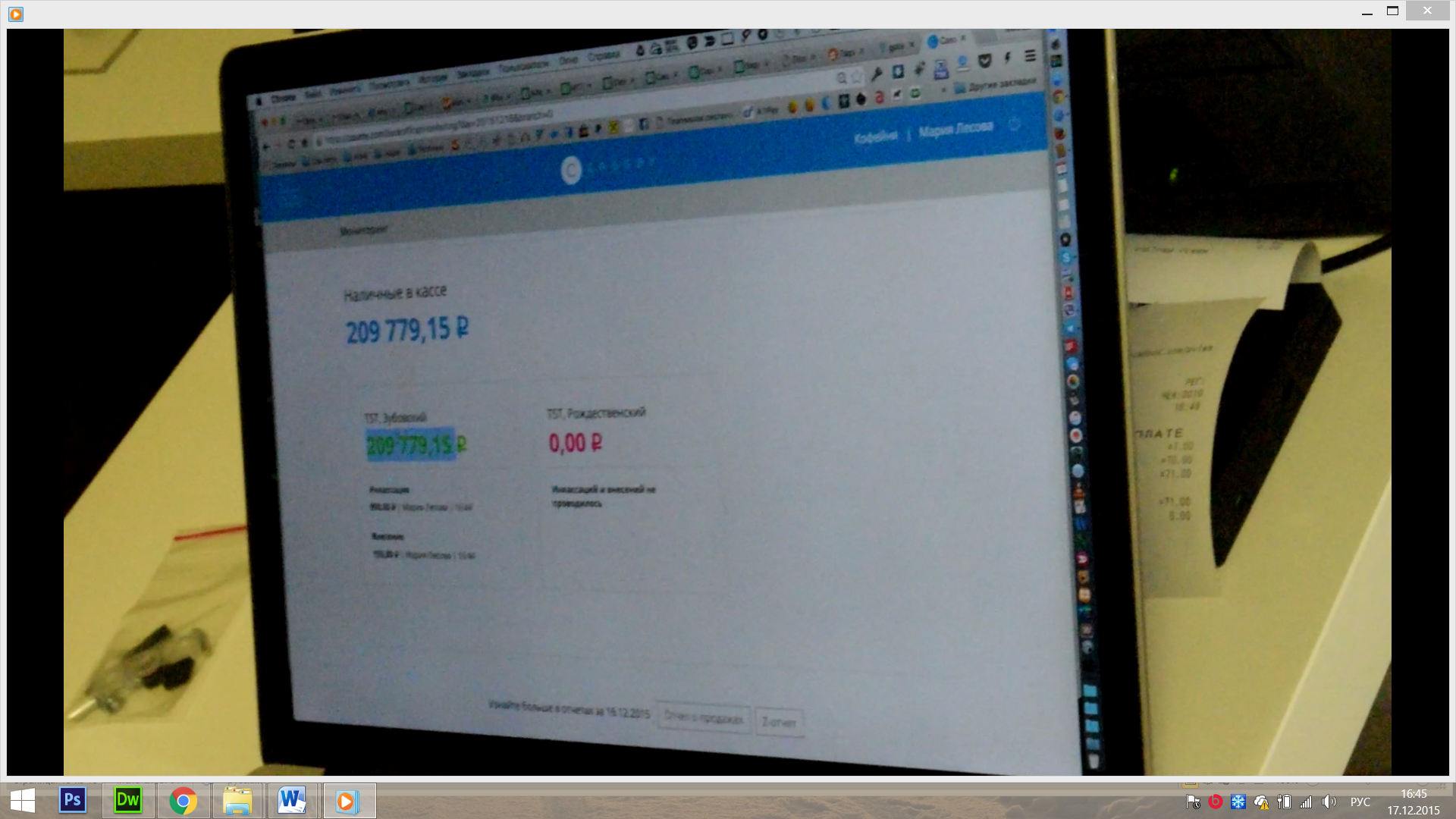 В разделе «Аналитика» (выбор разделов – сверху слева) можно видеть схематически динамику продаж за  интересующий вас промежуток времени на графиках: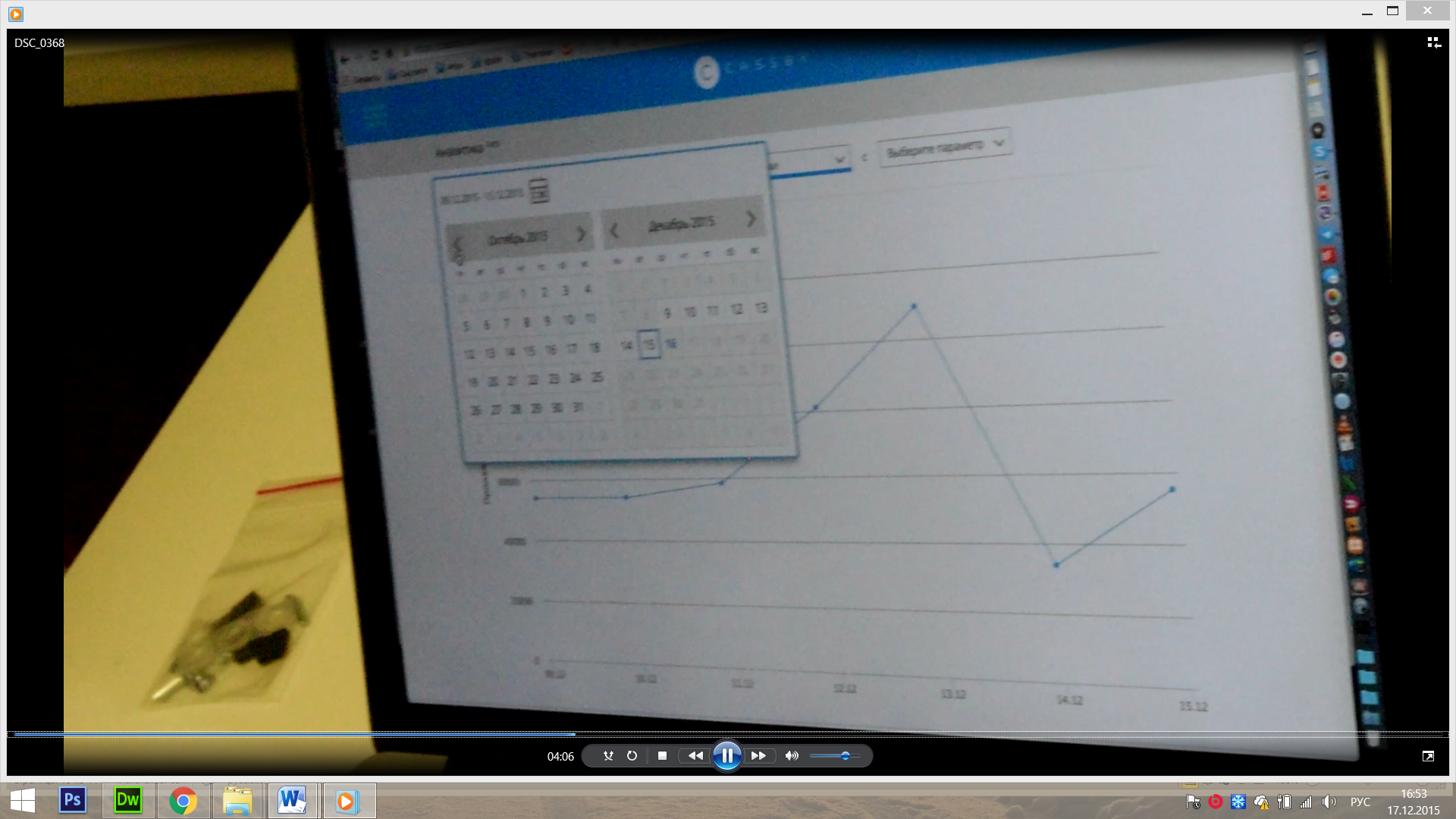 Можно проводить сравнение динамики продаж двух и более торговых филиалов: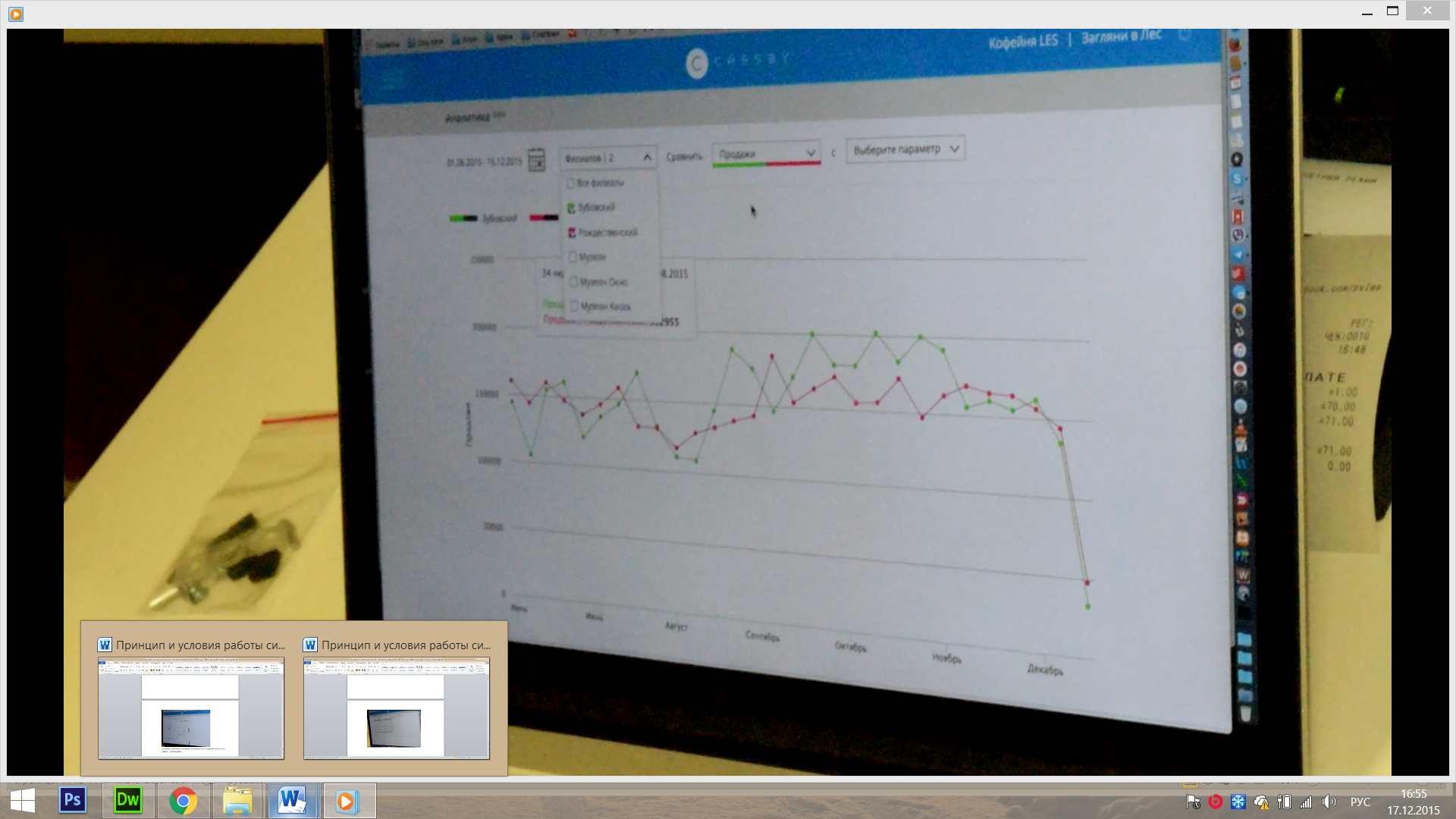 В личном кабинете доступна суммарная отчетность по всем филиалам. Например, отчеты по продажам: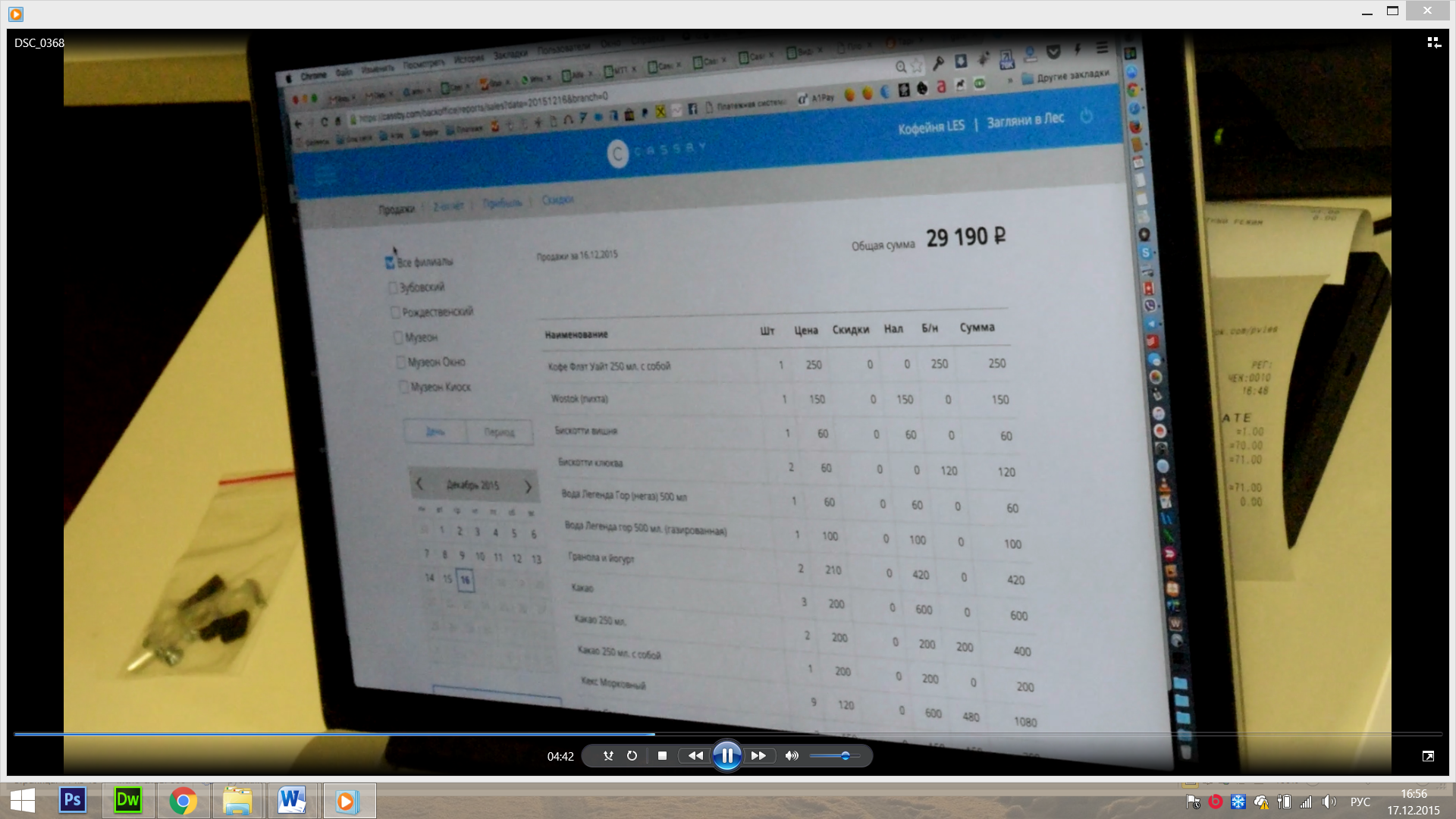 Доступна информация также по Z-отчетам: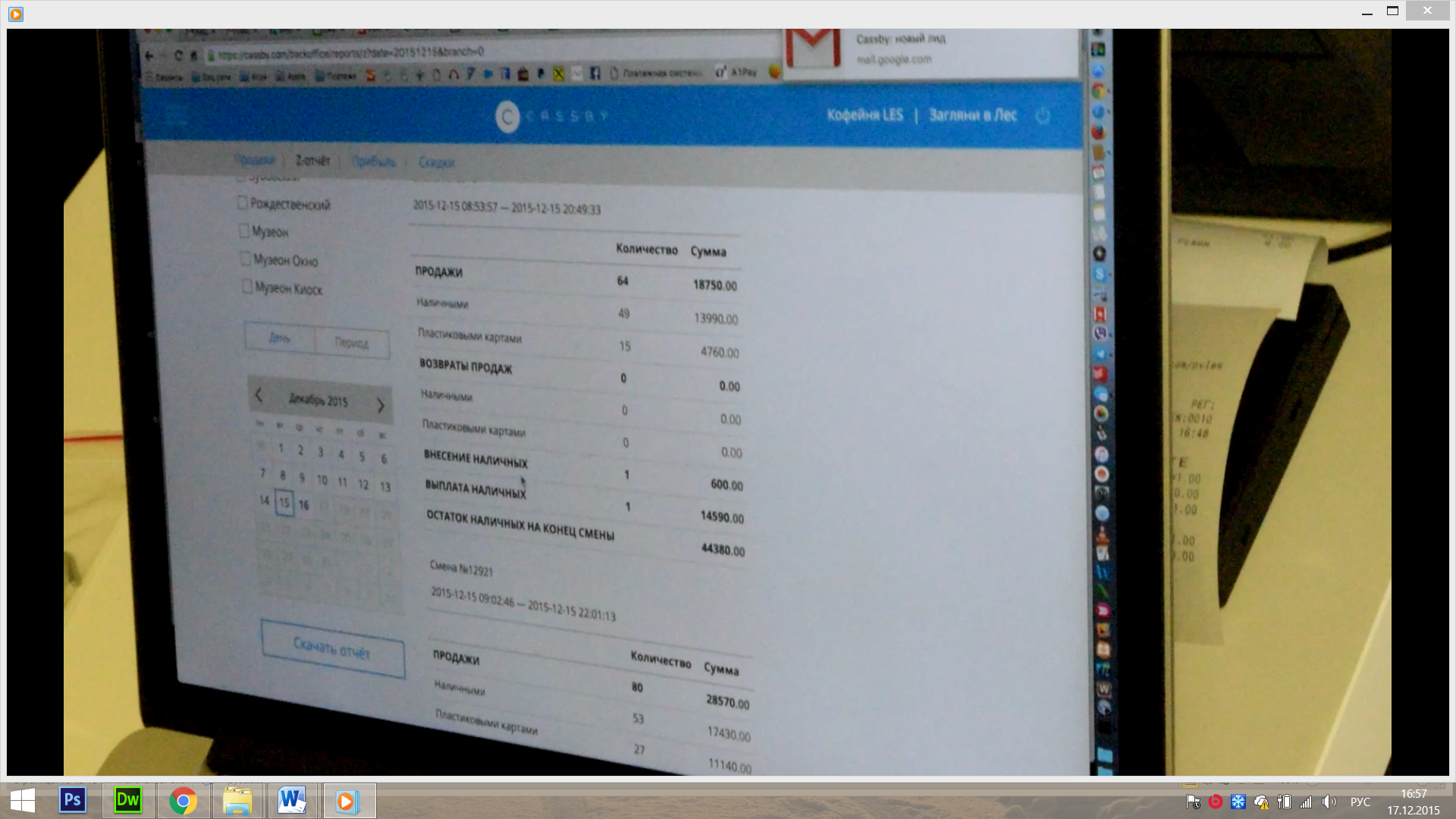 Кроме того, по прибыли и сделанным скидкам.В Каталоге товаров можно вносить и корректировать позиции.Первым делом создается структура всей совокупности товаров, помогающая их классифицировать: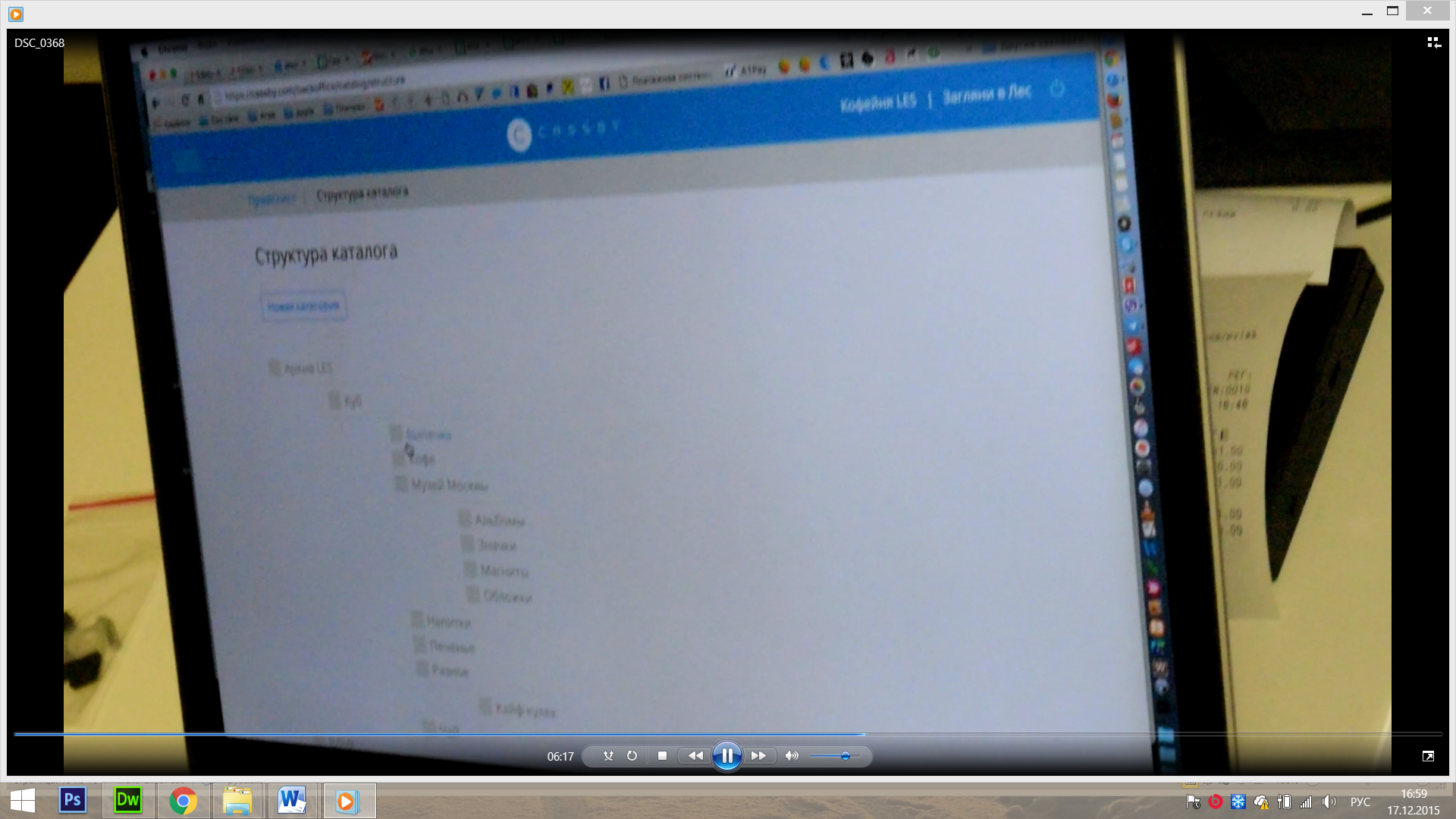 Далее производится добавление товаров (позиций):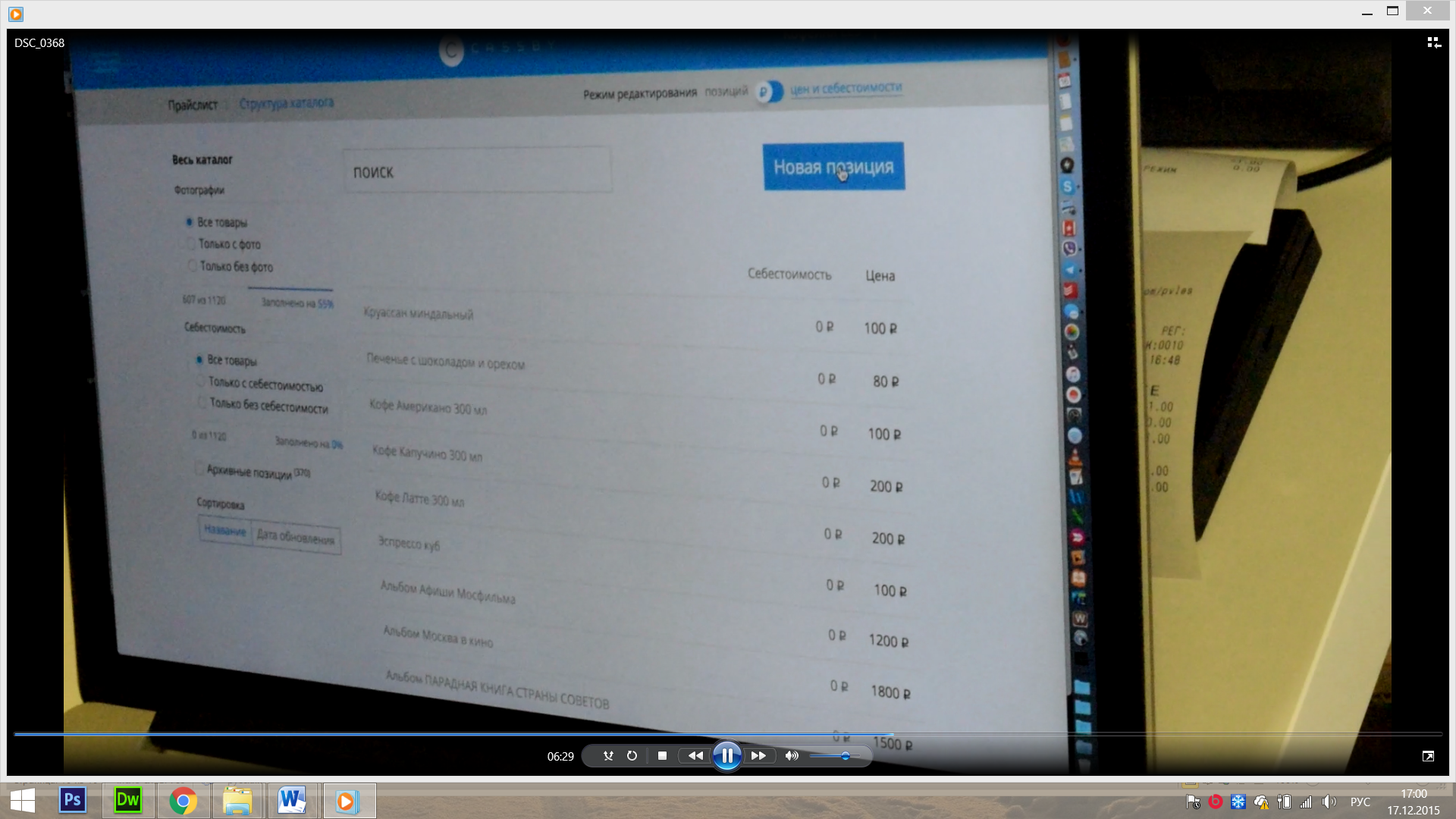 Сложностей возникнуть не должно. Единственный момент  - если вы хотите, чтобы наименование товара в чеке и каталоге отличалось, перед введением наименования чеке нажмите скрепочку, тем самым «раскрепив» связь между этими графами.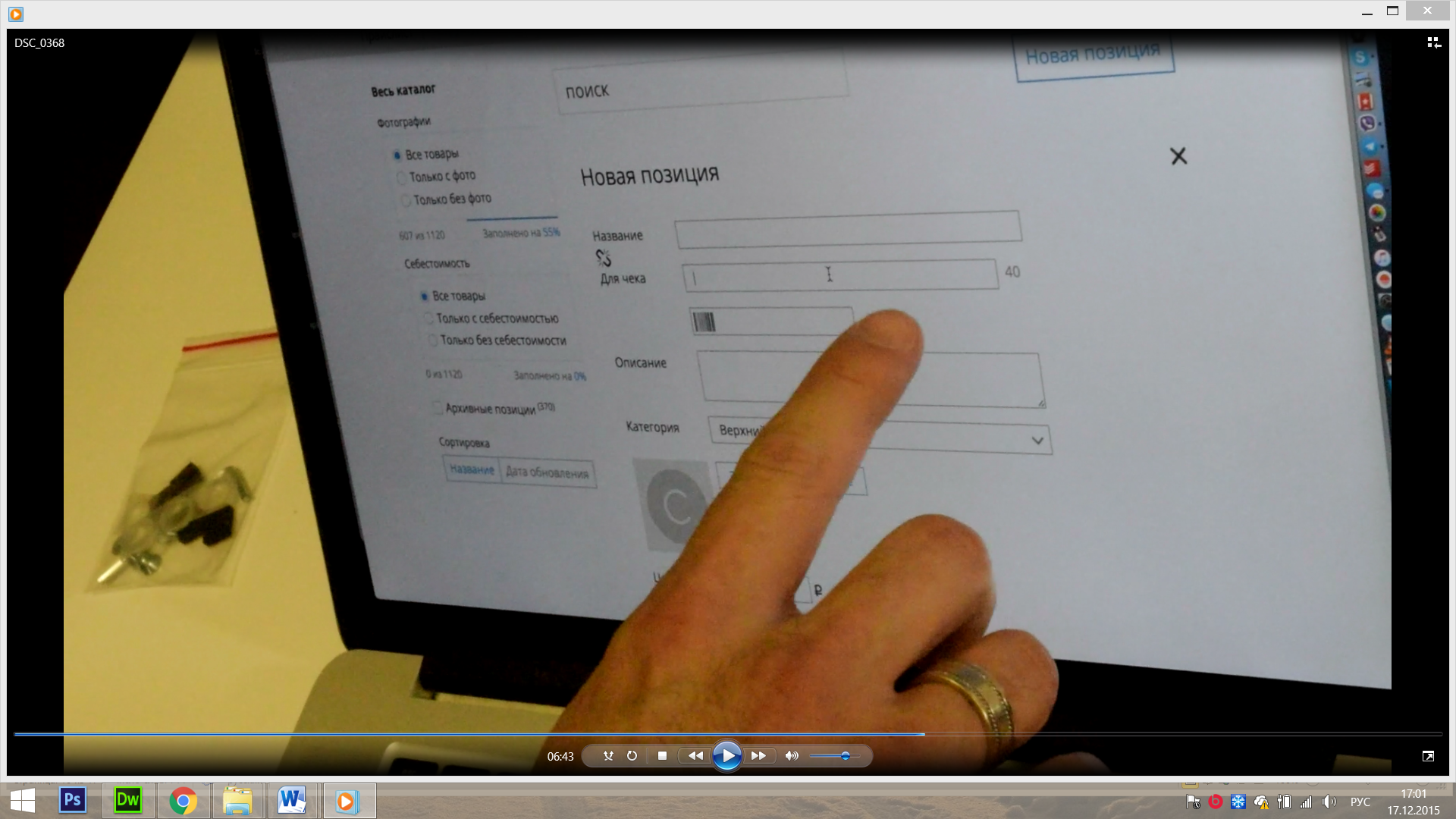 Стоит обратить Ваше внимание, что в системе есть весьма удобная навигация и система фильтров, позволяющая максимально быстро найти товар, например, для изменения цены.В разделе «Скидки» мы можем добавить необходимую нам скидку: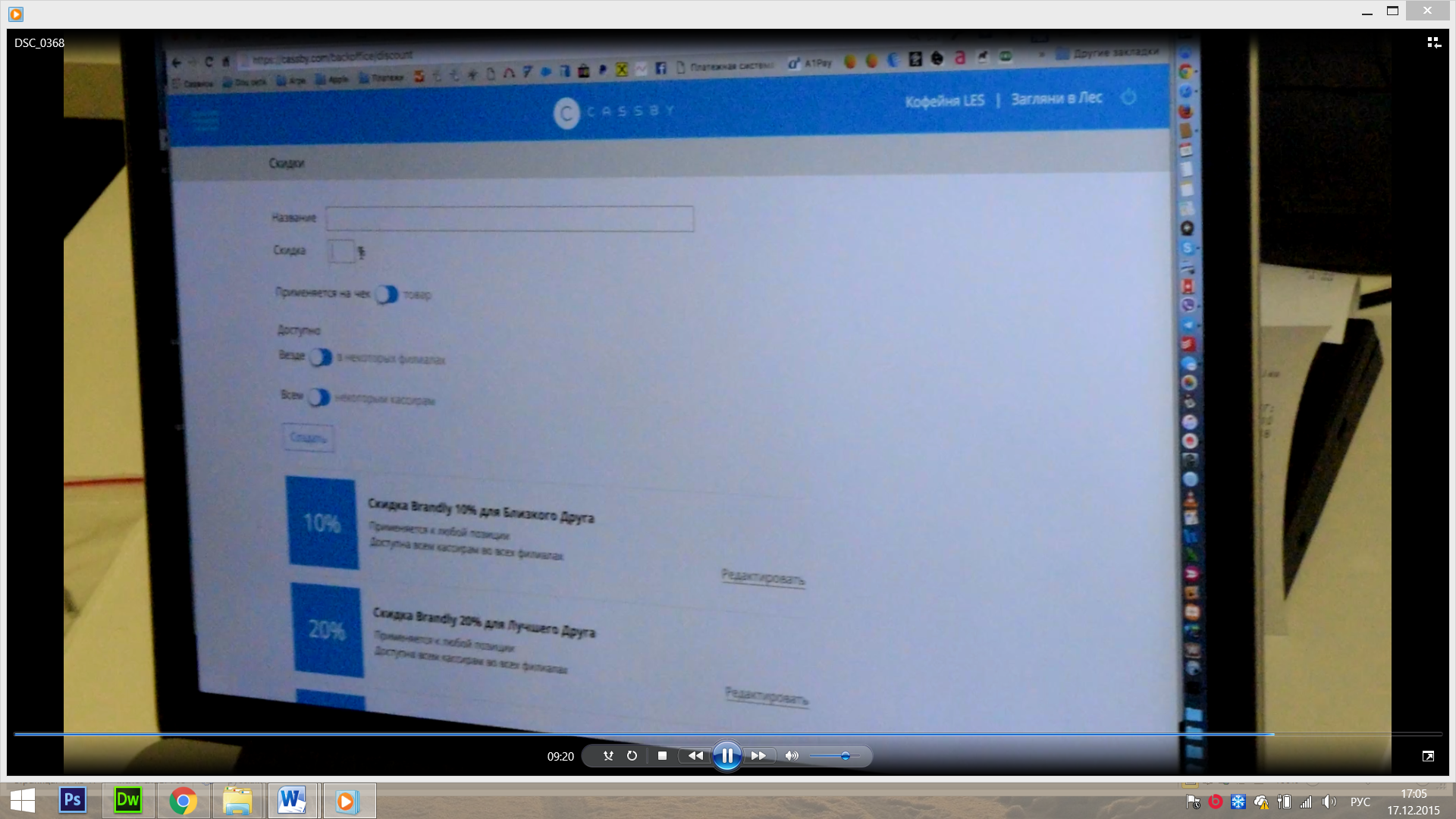 Например, мы хотим, чтобы каждая 6-я чашка кофе в нашем кафе продавалась бесплатно: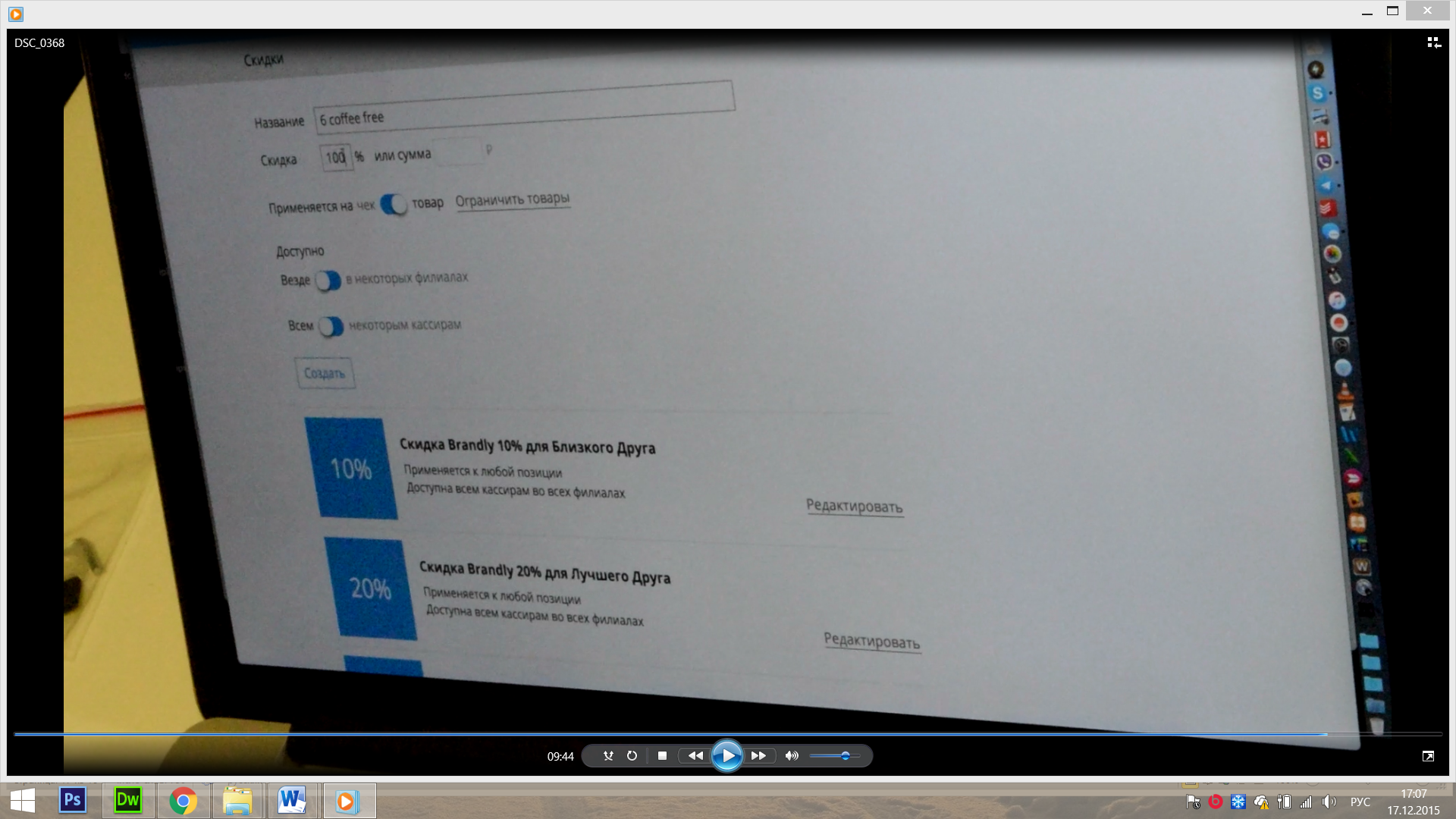 Это некоторые из функций, которые может нам предложить работа с личным кабинетом  Cassby. В целом освоить их значительно проще, нежели хорошо знакомый нам MS Excel или даже MS Word. Кстати, при необходимости отчеты и иную ключевую для Вас информацию можно выгрузить из приложения в формате excl.